Kern 7 VLL-Kim versie Kern 7 VLL-Kim versie Kern 7 VLL-Kim versie Kern 7 VLL-Kim versie Kern 7 VLL-Kim versie Kern 7 VLL-Kim versie Kern 7 VLL-Kim versie Kern 7 VLL-Kim versie Kern 7 VLL-Kim versie Kern 7 VLL-Kim versie Kern 7 VLL-Kim versie Kern 7 VLL-Kim versie Kern 7 VLL-Kim versie Kern 7 VLL-Kim versie Kern 7 VLL-Kim versie Kern 7 VLL-Kim versie Kern 7 VLL-Kim versie Kern 7 VLL-Kim versie Kern 7 VLL-Kim versie Kern 7 VLL-Kim versie Kern 7 VLL-Kim versie Kern 7 VLL-Kim versie Kern 7 VLL-Kim versie Kern 7 VLL-Kim versie Kern 7 VLL-Kim versie Kern 7 VLL-Kim versie Kern 7 VLL-Kim versie Kern 7 VLL-Kim versie Kern 7 VLL-Kim versie Kern 7 VLL-Kim versie Kern 7 VLL-Kim versie Kern 7 VLL-Kim versie Kern 7 VLL-Kim versie Kern 7 VLL-Kim versie Kern 7 VLL-Kim versie Kern 7 VLL-Kim versie Kern 7 VLL-Kim versie Kern 7 VLL-Kim versie Kern 7 VLL-Kim versie Kern 7 VLL-Kim versie Kern 7 VLL-Kim versie Kern 7 VLL-Kim versie Kern 7 VLL-Kim versie Kern 7 VLL-Kim versie Kern 7 VLL-Kim versie Kern 7 VLL-Kim versie Kern 7 VLL-Kim versie Kern 7 VLL-Kim versie Kern 7 VLL-Kim versie Kern 7 VLL-Kim versie Kern 7 VLL-Kim versie Kern 7 VLL-Kim versie Kern 7 VLL-Kim versie Kern 7 VLL-Kim versie Kern 7 VLL-Kim versie Kern 7 VLL-Kim versie Kern 7 VLL-Kim versie Kern 7 VLL-Kim versie Kern 7 VLL-Kim versie Kern 7 VLL-Kim versie Kern 7 VLL-Kim versie Kern 7 VLL-Kim versie Kern 7 VLL-Kim versie Kern 7 VLL-Kim versie Kern 7 VLL-Kim versie Kern 7 VLL-Kim versie Kern 7 VLL-Kim versie Kern 7 VLL-Kim versie Kern 7 VLL-Kim versie Kern 7 VLL-Kim versie Kern 7 VLL-Kim versie Kern 7 VLL-Kim versie Kern 7 VLL-Kim versie Kern 7 VLL-Kim versie Kern 7 VLL-Kim versie Kern 7 VLL-Kim versie Kern 7 VLL-Kim versie Kern 7 VLL-Kim versie Kern 7 VLL-Kim versie Kern 7 VLL-Kim versie Kern 7 VLL-Kim versie Kern 7 VLL-Kim versie Kern 7 VLL-Kim versie Kern 7 VLL-Kim versie Kern 7 VLL-Kim versie Kern 7 VLL-Kim versie Kern 7 VLL-Kim versie Kern 7 VLL-Kim versie Kern 7 VLL-Kim versie Kern 7 VLL-Kim versie Kern 7 VLL-Kim versie Kern 7 VLL-Kim versie Kern 7 VLL-Kim versie Kern 7 VLL-Kim versie Kern 7 VLL-Kim versie Kern 7 VLL-Kim versie Kern 7 VLL-Kim versie Kern 7 VLL-Kim versie Kern 7 VLL-Kim versie Kern 7 VLL-Kim versie Kern 7 VLL-Kim versie Kern 7 VLL-Kim versie Kern 7 VLL-Kim versie Kern 7 VLL-Kim versie Kern 7 VLL-Kim versie Kern 7 VLL-Kim versie Kern 7 VLL-Kim versie Kern 7 VLL-Kim versie Kern 7 VLL-Kim versie Kern 7 VLL-Kim versie Kern 7 VLL-Kim versie Kern 7 VLL-Kim versie Kern 7 VLL-Kim versie Kern 7 VLL-Kim versie Kern 7 VLL-Kim versie Kern 7 VLL-Kim versie Kern 7 VLL-Kim versie Kern 7 VLL-Kim versie Kern 7 VLL-Kim versie Kern 7 VLL-Kim versie Kern 7 VLL-Kim versie Kern 7 VLL-Kim versie Kern 7 VLL-Kim versie Kern 7 VLL-Kim versie Kern 7 VLL-Kim versie Kern 7 VLL-Kim versie Kern 7 VLL-Kim versie Kern 7 VLL-Kim versie Kern 7 VLL-Kim versie Kern 7 VLL-Kim versie Kern 7 VLL-Kim versie Kern 7 VLL-Kim versie Kern 7 VLL-Kim versie Kern 7 VLL-Kim versie Kern 7 VLL-Kim versie Kern 7 VLL-Kim versie Kern 7 VLL-Kim versie Kern 7 VLL-Kim versie Kern 7 VLL-Kim versie Kern 7 VLL-Kim versie Kern 7 VLL-Kim versie Kern 7 VLL-Kim versie Kern 7 VLL-Kim versie Kern 7 VLL-Kim versie Kern 7 VLL-Kim versie Kern 7 VLL-Kim versie Kern 7 VLL-Kim versie Kern 7 VLL-Kim versie Kern 7 VLL-Kim versie Kern 7 VLL-Kim versie Kern 7 VLL-Kim versie Kern 7 VLL-Kim versie Kern 7 VLL-Kim versie Kern 7 VLL-Kim versie Kern 7 VLL-Kim versie Kern 7 VLL-Kim versie Kern 7 VLL-Kim versie Kern 7 VLL-Kim versie Kern 7 VLL-Kim versie Kern 7 VLL-Kim versie Kern 7 VLL-Kim versie Kern 7 VLL-Kim versie Kern 7 VLL-Kim versie Kern 7 VLL-Kim versie Kern 7 VLL-Kim versie Kern 7 VLL-Kim versie Kern 7 VLL-Kim versie Kern 7 VLL-Kim versie Kern 7 VLL-Kim versie Kern 7 VLL-Kim versie Kern 7 VLL-Kim versie Kern 7 VLL-Kim versie Kern 7 VLL-Kim versie Kern 7 VLL-Kim versie Kern 7 VLL-Kim versie Kern 7 VLL-Kim versie Kern 7 VLL-Kim versie Kern 7 VLL-Kim versie Kern 7 VLL-Kim versie Kern 7 VLL-Kim versie Kern 7 VLL-Kim versie Kern 7 VLL-Kim versie Kern 7 VLL-Kim versie Kern 7 VLL-Kim versie Kern 7 VLL-Kim versie Kern 7 VLL-Kim versie Kern 7 VLL-Kim versie Kern 7 VLL-Kim versie Kern 7 VLL-Kim versie Kern 7 VLL-Kim versie Kern 7 VLL-Kim versie Kern 7 VLL-Kim versie Kern 7 VLL-Kim versie Kern 7 VLL-Kim versie Kern 7 VLL-Kim versie Kern 7 VLL-Kim versie Kern 7 VLL-Kim versie Kern 7 VLL-Kim versie Kern 7 VLL-Kim versie Kern 7 VLL-Kim versie Kern 7 VLL-Kim versie Kern 7 VLL-Kim versie Kern 7 VLL-Kim versie Kern 7 VLL-Kim versie Kern 7 VLL-Kim versie Kern 7 VLL-Kim versie Kern 7 VLL-Kim versie Kern 7 VLL-Kim versie Kern 7 VLL-Kim versie Kern 7 VLL-Kim versie Kern 7 VLL-Kim versie Kern 7 VLL-Kim versie Kern 7 VLL-Kim versie Kern 7 VLL-Kim versie Kern 7 VLL-Kim versie Kern 7 VLL-Kim versie Kern 7 VLL-Kim versie Kern 7 VLL-Kim versie Kern 7 VLL-Kim versie Kern 7 VLL-Kim versie Kern 7 VLL-Kim versie Kern 7 VLL-Kim versie Kern 7 VLL-Kim versie Kern 7 VLL-Kim versie Kern 7 VLL-Kim versie Kern 7 VLL-Kim versie Kern 7 VLL-Kim versie Kern 7 VLL-Kim versie Kern 7 VLL-Kim versie Kern 7 VLL-Kim versie Kern 7 VLL-Kim versie Kern 7 VLL-Kim versie Kern 7 VLL-Kim versie Kern 7 VLL-Kim versie Kern 7 VLL-Kim versie Kern 7 VLL-Kim versie Kern 7 VLL-Kim versie Kern 7 VLL-Kim versie Kern 7 VLL-Kim versie Kern 7 VLL-Kim versie Kern 7 VLL-Kim versie Kern 7 VLL-Kim versie Kern 7 VLL-Kim versie Kern 7 VLL-Kim versie Kern 7 VLL-Kim versie Kern 7 VLL-Kim versie Kern 7 VLL-Kim versie Kern 7 VLL-Kim versie Kern 7 VLL-Kim versie Kern 7 VLL-Kim versie Kern 7 VLL-Kim versie Kern 7 VLL-Kim versie Kern 7 VLL-Kim versie Kern 7 VLL-Kim versie Kern 7 VLL-Kim versie Kern 7 VLL-Kim versie Kern 7 VLL-Kim versie Kern 7 VLL-Kim versie Kern 7 VLL-Kim versie Kern 7 VLL-Kim versie Kern 7 VLL-Kim versie Kern 7 VLL-Kim versie Kern 7 VLL-Kim versie Kern 7 VLL-Kim versie Kern 7 VLL-Kim versie Kern 7 VLL-Kim versie Kern 7 VLL-Kim versie Kern 7 VLL-Kim versie Kern 7 VLL-Kim versie Kern 7 VLL-Kim versie Kern 7 VLL-Kim versie Kern 7 VLL-Kim versie Kern 7 VLL-Kim versie Kern 7 VLL-Kim versie Kern 7 VLL-Kim versie Kern 7 VLL-Kim versie Kern 7 VLL-Kim versie Kern 7 VLL-Kim versie Kern 7 VLL-Kim versie Kern 7 VLL-Kim versie Kern 7 VLL-Kim versie Kern 7 VLL-Kim versie Kern 7 VLL-Kim versie Kern 7 VLL-Kim versie Kern 7 VLL-Kim versie Kern 7 VLL-Kim versie Kern 7 VLL-Kim versie Kern 7 VLL-Kim versie Kern 7 VLL-Kim versie Kern 7 VLL-Kim versie Kern 7 VLL-Kim versie Kern 7 VLL-Kim versie Kern 7 VLL-Kim versie Kern 7 VLL-Kim versie Kern 7 VLL-Kim versie Kern 7 VLL-Kim versie Kern 7 VLL-Kim versie Kern 7 VLL-Kim versie Kern 7 VLL-Kim versie Kern 7 VLL-Kim versie Kern 7 VLL-Kim versie Kern 7 VLL-Kim versie Kern 7 VLL-Kim versie Kern 7 VLL-Kim versie Kern 7 VLL-Kim versie Kern 7 VLL-Kim versie Kern 7 VLL-Kim versie Kern 7 VLL-Kim versie Kern 7 VLL-Kim versie Kern 7 VLL-Kim versie Kern 7 VLL-Kim versie Kern 7 VLL-Kim versie Kern 7 VLL-Kim versie Kern 7 VLL-Kim versie Kern 7 VLL-Kim versie Kern 7 VLL-Kim versie Kern 7 VLL-Kim versie Kern 7 VLL-Kim versie Kern 7 VLL-Kim versie Kern 7 VLL-Kim versie Kern 7 VLL-Kim versie Kern 7 VLL-Kim versie Kern 7 VLL-Kim versie Kern 7 VLL-Kim versie Kern 7 VLL-Kim versie Kern 7 VLL-Kim versie Kern 7 VLL-Kim versie Kern 7 VLL-Kim versie Kern 7 VLL-Kim versie Kern 7 VLL-Kim versie Kern 7 VLL-Kim versie Kern 7 VLL-Kim versie Kern 7 VLL-Kim versie Kern 7 VLL-Kim versie Kern 7 VLL-Kim versie Kern 7 VLL-Kim versie Kern 7 VLL-Kim versie Kern 7 VLL-Kim versie Kern 7 VLL-Kim versie Kern 7 VLL-Kim versie Kern 7 VLL-Kim versie Kern 7 VLL-Kim versie Kern 7 VLL-Kim versie Kern 7 VLL-Kim versie Kern 7 VLL-Kim versie Kern 7 VLL-Kim versie Kern 7 VLL-Kim versie Kern 7 VLL-Kim versie Kern 7 VLL-Kim versie Kern 7 VLL-Kim versie Kern 7 VLL-Kim versie Kern 7 VLL-Kim versie Kern 7 VLL-Kim versie Kern 7 VLL-Kim versie Kern 7 VLL-Kim versie Kern 7 VLL-Kim versie Kern 7 VLL-Kim versie Kern 7 VLL-Kim versie Kern 7 VLL-Kim versie Kern 7 VLL-Kim versie Kern 7 VLL-Kim versie Kern 7 VLL-Kim versie Kern 7 VLL-Kim versie Kern 7 VLL-Kim versie Kern 7 VLL-Kim versie Kern 7 VLL-Kim versie Kern 7 VLL-Kim versie Kern 7 VLL-Kim versie Kern 7 VLL-Kim versie Kern 7 VLL-Kim versie Kern 7 VLL-Kim versie Kern 7 VLL-Kim versie Kern 7 VLL-Kim versie Kern 7 VLL-Kim versie Kern 7 VLL-Kim versie Kern 7 VLL-Kim versie Kern 7 VLL-Kim versie Kern 7 VLL-Kim versie Kern 7 VLL-Kim versie Kern 7 VLL-Kim versie Kern 7 VLL-Kim versie Kern 7 VLL-Kim versie Kern 7 VLL-Kim versie Kern 7 VLL-Kim versie Kern 7 VLL-Kim versie Kern 7 VLL-Kim versie Kern 7 VLL-Kim versie Kern 7 VLL-Kim versie Kern 7 VLL-Kim versie Kern 7 VLL-Kim versie Kern 7 VLL-Kim versie Kern 7 VLL-Kim versie Kern 7 VLL-Kim versie Kern 7 VLL-Kim versie Kern 7 VLL-Kim versie Kern 7 VLL-Kim versie Kern 7 VLL-Kim versie Kern 7 VLL-Kim versie Kern 7 VLL-Kim versie Kern 7 VLL-Kim versie Kern 7 VLL-Kim versie Kern 7 VLL-Kim versie Kern 7 VLL-Kim versie Kern 7 VLL-Kim versie Kern 7 VLL-Kim versie Kern 7 VLL-Kim versie Kern 7 VLL-Kim versie Kern 7 VLL-Kim versie Kern 7 VLL-Kim versie Kern 7 VLL-Kim versie Kern 7 VLL-Kim versie Kern 7 VLL-Kim versie Kern 7 VLL-Kim versie Kern 7 VLL-Kim versie Kern 7 VLL-Kim versie Kern 7 VLL-Kim versie Kern 7 VLL-Kim versie Kern 7 VLL-Kim versie Kern 7 VLL-Kim versie Kern 7 VLL-Kim versie Kern 7 VLL-Kim versie Kern 7 VLL-Kim versie Kern 7 VLL-Kim versie Kern 7 VLL-Kim versie Kern 7 VLL-Kim versie Kern 7 VLL-Kim versie Kern 7 VLL-Kim versie Kern 7 VLL-Kim versie Kern 7 VLL-Kim versie Kern 7 VLL-Kim versie Kern 7 VLL-Kim versie Kern 7 VLL-Kim versie Kern 7 VLL-Kim versie Kern 7 VLL-Kim versie Kern 7 VLL-Kim versie Kern 7 VLL-Kim versie Kern 7 VLL-Kim versie Kern 7 VLL-Kim versie Kern 7 VLL-Kim versie Kern 7 VLL-Kim versie Kern 7 VLL-Kim versie Kern 7 VLL-Kim versie Kern 7 VLL-Kim versie Kern 7 VLL-Kim versie Kern 7 VLL-Kim versie Kern 7 VLL-Kim versie Kern 7 VLL-Kim versie Kern 7 VLL-Kim versie Kern 7 VLL-Kim versie Kern 7 VLL-Kim versie Kern 7 VLL-Kim versie Kern 7 VLL-Kim versie Kern 7 VLL-Kim versie Kern 7 VLL-Kim versie Kern 7 VLL-Kim versie Kern 7 VLL-Kim versie Kern 7 VLL-Kim versie Kern 7 VLL-Kim versie Kern 7 VLL-Kim versie Kern 7 VLL-Kim versie Kern 7 VLL-Kim versie Kern 7 VLL-Kim versie Kern 7 VLL-Kim versie Kern 7 VLL-Kim versie Kern 7 VLL-Kim versie Kern 7 VLL-Kim versie Kern 7 VLL-Kim versie Kern 7 VLL-Kim versie Kern 7 VLL-Kim versie Kern 7 VLL-Kim versie Kern 7 VLL-Kim versie Kern 7 VLL-Kim versie Kern 7 VLL-Kim versie Kern 7 VLL-Kim versie Kern 7 VLL-Kim versie Kern 7 VLL-Kim versie Kern 7 VLL-Kim versie Kern 7 VLL-Kim versie Kern 7 VLL-Kim versie Kern 7 VLL-Kim versie Kern 7 VLL-Kim versie Kern 7 VLL-Kim versie Kern 7 VLL-Kim versie Kern 7 VLL-Kim versie Kern 7 VLL-Kim versie Kern 7 VLL-Kim versie Kern 7 VLL-Kim versie Kern 7 VLL-Kim versie Kern 7 VLL-Kim versie Kern 7 VLL-Kim versie Kern 7 VLL-Kim versie Kern 7 VLL-Kim versie Kern 7 VLL-Kim versie Kern 7 VLL-Kim versie Kern 7 VLL-Kim versie Kern 7 VLL-Kim versie Kern 7 VLL-Kim versie Kern 7 VLL-Kim versie Kern 7 VLL-Kim versie Kern 7 VLL-Kim versie Kern 7 VLL-Kim versie Kern 7 VLL-Kim versie Kern 7 VLL-Kim versie Kern 7 VLL-Kim versie Kern 7 VLL-Kim versie Kern 7 VLL-Kim versie Kern 7 VLL-Kim versie Kern 7 VLL-Kim versie Kern 7 VLL-Kim versie Kern 7 VLL-Kim versie Kern 7 VLL-Kim versie Kern 7 VLL-Kim versie Kern 7 VLL-Kim versie Kern 7 VLL-Kim versie Kern 7 VLL-Kim versie Kern 7 VLL-Kim versie Kern 7 VLL-Kim versie Kern 7 VLL-Kim versie Kern 7 VLL-Kim versie Kern 7 VLL-Kim versie Kern 7 VLL-Kim versie Kern 7 VLL-Kim versie Kern 7 VLL-Kim versie Kern 7 VLL-Kim versie Kern 7 VLL-Kim versie Kern 7 VLL-Kim versie Kern 7 VLL-Kim versie Kern 7 VLL-Kim versie Kern 7 VLL-Kim versie Kern 7 VLL-Kim versie Kern 7 VLL-Kim versie Kern 7 VLL-Kim versie Kern 7 VLL-Kim versie Kern 7 VLL-Kim versie Kern 7 VLL-Kim versie Kern 7 VLL-Kim versie Kern 7 VLL-Kim versie Kern 7 VLL-Kim versie Kern 7 VLL-Kim versie Kern 7 VLL-Kim versie Kern 7 VLL-Kim versie Kern 7 VLL-Kim versie Kern 7 VLL-Kim versie Kern 7 VLL-Kim versie Kern 7 VLL-Kim versie Kern 7 VLL-Kim versie Kern 7 VLL-Kim versie Kern 7 VLL-Kim versie Kern 7 VLL-Kim versie Kern 7 VLL-Kim versie Kern 7 VLL-Kim versie Kern 7 VLL-Kim versie Kern 7 VLL-Kim versie Kern 7 VLL-Kim versie Kern 7 VLL-Kim versie Kern 7 VLL-Kim versie Kern 7 VLL-Kim versie Kern 7 VLL-Kim versie Kern 7 VLL-Kim versie Kern 7 VLL-Kim versie Kern 7 VLL-Kim versie Kern 7 VLL-Kim versie Kern 7 VLL-Kim versie Kern 7 VLL-Kim versie Kern 7 VLL-Kim versie Kern 7 VLL-Kim versie Kern 7 VLL-Kim versie Kern 7 VLL-Kim versie Kern 7 VLL-Kim versie Kern 7 VLL-Kim versie Kern 7 VLL-Kim versie Kern 7 VLL-Kim versie Kern 7 VLL-Kim versie Kern 7 VLL-Kim versie Kern 7 VLL-Kim versie Kern 7 VLL-Kim versie Kern 7 VLL-Kim versie Kern 7 VLL-Kim versie Kern 7 VLL-Kim versie Kern 7 VLL-Kim versie Kern 7 VLL-Kim versie Kern 7 VLL-Kim versie Kern 7 VLL-Kim versie Kern 7 VLL-Kim versie Kern 7 VLL-Kim versie Kern 7 VLL-Kim versieKern 7 VLL-Kim versie Kern 7 VLL-Kim versie Kern 7 VLL-Kim versie Kern 7 VLL-Kim versie Kern 7 VLL-Kim versie Kern 7 VLL-Kim versie Kern 7 VLL-Kim versie Kern 7 VLL-Kim versie Kern 7 VLL-Kim versie Kern 7 VLL-Kim versie Kern 7 VLL-Kim versie Kern 7 VLL-Kim versie Kern 7 VLL-Kim versie Kern 7 VLL-Kim versie Kern 7 VLL-Kim versie Kern 7 VLL-Kim versie Kern 7 VLL-Kim versie Kern 7 VLL-Kim versie Kern 7 VLL-Kim versie Kern 7 VLL-Kim versie Kern 7 VLL-Kim versie Kern 7 VLL-Kim versie Kern 7 VLL-Kim versie Kern 7 VLL-Kim versie Kern 7 VLL-Kim versie Kern 7 VLL-Kim versie Kern 7 VLL-Kim versie Kern 7 VLL-Kim versie Kern 7 VLL-Kim versie Kern 7 VLL-Kim versie Kern 7 VLL-Kim versie Kern 7 VLL-Kim versie Kern 7 VLL-Kim versie Kern 7 VLL-Kim versie Kern 7 VLL-Kim versie Kern 7 VLL-Kim versie Kern 7 VLL-Kim versie Kern 7 VLL-Kim versie Kern 7 VLL-Kim versie Kern 7 VLL-Kim versie Kern 7 VLL-Kim versie Kern 7 VLL-Kim versie Kern 7 VLL-Kim versie Kern 7 VLL-Kim versie Kern 7 VLL-Kim versie Kern 7 VLL-Kim versie Kern 7 VLL-Kim versie Kern 7 VLL-Kim versie Kern 7 VLL-Kim versie Kern 7 VLL-Kim versie Kern 7 VLL-Kim versie Kern 7 VLL-Kim versie Kern 7 VLL-Kim versie Kern 7 VLL-Kim versie Kern 7 VLL-Kim versie Kern 7 VLL-Kim versie Kern 7 VLL-Kim versie Kern 7 VLL-Kim versie Kern 7 VLL-Kim versie Kern 7 VLL-Kim versie Kern 7 VLL-Kim versie Kern 7 VLL-Kim versie Kern 7 VLL-Kim versie Kern 7 VLL-Kim versie Kern 7 VLL-Kim versie Kern 7 VLL-Kim versie Kern 7 VLL-Kim versie Kern 7 VLL-Kim versie Kern 7 VLL-Kim versie Kern 7 VLL-Kim versie Kern 7 VLL-Kim versie Kern 7 VLL-Kim versie Kern 7 VLL-Kim versie Kern 7 VLL-Kim versie Kern 7 VLL-Kim versie Kern 7 VLL-Kim versie Kern 7 VLL-Kim versie Kern 7 VLL-Kim versie Kern 7 VLL-Kim versie Kern 7 VLL-Kim versie Kern 7 VLL-Kim versie Kern 7 VLL-Kim versie Kern 7 VLL-Kim versie Kern 7 VLL-Kim versie Kern 7 VLL-Kim versie Kern 7 VLL-Kim versie Kern 7 VLL-Kim versie Kern 7 VLL-Kim versie Kern 7 VLL-Kim versie Kern 7 VLL-Kim versie Kern 7 VLL-Kim versie Kern 7 VLL-Kim versie Kern 7 VLL-Kim versie Kern 7 VLL-Kim versie Kern 7 VLL-Kim versie Kern 7 VLL-Kim versie Kern 7 VLL-Kim versie Kern 7 VLL-Kim versie Kern 7 VLL-Kim versie Kern 7 VLL-Kim versie Kern 7 VLL-Kim versie Kern 7 VLL-Kim versie Kern 7 VLL-Kim versie Kern 7 VLL-Kim versie Kern 7 VLL-Kim versie Kern 7 VLL-Kim versie Kern 7 VLL-Kim versie Kern 7 VLL-Kim versie Kern 7 VLL-Kim versie Kern 7 VLL-Kim versie Kern 7 VLL-Kim versie Kern 7 VLL-Kim versie Kern 7 VLL-Kim versie Kern 7 VLL-Kim versie Kern 7 VLL-Kim versie Kern 7 VLL-Kim versie Kern 7 VLL-Kim versie Kern 7 VLL-Kim versie Kern 7 VLL-Kim versie Kern 7 VLL-Kim versie Kern 7 VLL-Kim versie Kern 7 VLL-Kim versie Kern 7 VLL-Kim versie Kern 7 VLL-Kim versie Kern 7 VLL-Kim versie Kern 7 VLL-Kim versie Kern 7 VLL-Kim versie Kern 7 VLL-Kim versie Kern 7 VLL-Kim versie Kern 7 VLL-Kim versie Kern 7 VLL-Kim versie Kern 7 VLL-Kim versie Kern 7 VLL-Kim versie Kern 7 VLL-Kim versie Kern 7 VLL-Kim versie Kern 7 VLL-Kim versie Kern 7 VLL-Kim versie Kern 7 VLL-Kim versie Kern 7 VLL-Kim versie Kern 7 VLL-Kim versie Kern 7 VLL-Kim versie Kern 7 VLL-Kim versie Kern 7 VLL-Kim versie Kern 7 VLL-Kim versie Kern 7 VLL-Kim versie Kern 7 VLL-Kim versie Kern 7 VLL-Kim versie Kern 7 VLL-Kim versie Kern 7 VLL-Kim versie Kern 7 VLL-Kim versie Kern 7 VLL-Kim versie Kern 7 VLL-Kim versie Kern 7 VLL-Kim versie Kern 7 VLL-Kim versie Kern 7 VLL-Kim versie Kern 7 VLL-Kim versie Kern 7 VLL-Kim versie Kern 7 VLL-Kim versie Kern 7 VLL-Kim versie Kern 7 VLL-Kim versie Kern 7 VLL-Kim versie Kern 7 VLL-Kim versie Kern 7 VLL-Kim versie Kern 7 VLL-Kim versie Kern 7 VLL-Kim versie Kern 7 VLL-Kim versie Kern 7 VLL-Kim versie Kern 7 VLL-Kim versie Kern 7 VLL-Kim versie Kern 7 VLL-Kim versie Kern 7 VLL-Kim versie Kern 7 VLL-Kim versie Kern 7 VLL-Kim versie Kern 7 VLL-Kim versie Kern 7 VLL-Kim versie Kern 7 VLL-Kim versie Kern 7 VLL-Kim versie Kern 7 VLL-Kim versie Kern 7 VLL-Kim versie Kern 7 VLL-Kim versie Kern 7 VLL-Kim versie Kern 7 VLL-Kim versie Kern 7 VLL-Kim versie Kern 7 VLL-Kim versie Kern 7 VLL-Kim versie Kern 7 VLL-Kim versie Kern 7 VLL-Kim versie Kern 7 VLL-Kim versie Kern 7 VLL-Kim versie Kern 7 VLL-Kim versie Kern 7 VLL-Kim versie Kern 7 VLL-Kim versie Kern 7 VLL-Kim versie Kern 7 VLL-Kim versie Kern 7 VLL-Kim versie Kern 7 VLL-Kim versie Kern 7 VLL-Kim versie Kern 7 VLL-Kim versie Kern 7 VLL-Kim versie Kern 7 VLL-Kim versie Kern 7 VLL-Kim versie Kern 7 VLL-Kim versie Kern 7 VLL-Kim versie Kern 7 VLL-Kim versie Kern 7 VLL-Kim versie Kern 7 VLL-Kim versie Kern 7 VLL-Kim versie Kern 7 VLL-Kim versie Kern 7 VLL-Kim versie Kern 7 VLL-Kim versie Kern 7 VLL-Kim versie Kern 7 VLL-Kim versie Kern 7 VLL-Kim versie Kern 7 VLL-Kim versie Kern 7 VLL-Kim versie Kern 7 VLL-Kim versie Kern 7 VLL-Kim versie Kern 7 VLL-Kim versie Kern 7 VLL-Kim versie Kern 7 VLL-Kim versie Kern 7 VLL-Kim versie Kern 7 VLL-Kim versie Kern 7 VLL-Kim versie Kern 7 VLL-Kim versie Kern 7 VLL-Kim versie Kern 7 VLL-Kim versie Kern 7 VLL-Kim versie Kern 7 VLL-Kim versie Kern 7 VLL-Kim versie Kern 7 VLL-Kim versie Kern 7 VLL-Kim versie Kern 7 VLL-Kim versie Kern 7 VLL-Kim versie Kern 7 VLL-Kim versie Kern 7 VLL-Kim versie Kern 7 VLL-Kim versie Kern 7 VLL-Kim versie Kern 7 VLL-Kim versie Kern 7 VLL-Kim versie Kern 7 VLL-Kim versie Kern 7 VLL-Kim versie Kern 7 VLL-Kim versie Kern 7 VLL-Kim versie Kern 7 VLL-Kim versie Kern 7 VLL-Kim versie Kern 7 VLL-Kim versie Kern 7 VLL-Kim versie Kern 7 VLL-Kim versie Kern 7 VLL-Kim versie Kern 7 VLL-Kim versie Kern 7 VLL-Kim versie Kern 7 VLL-Kim versie Kern 7 VLL-Kim versie Kern 7 VLL-Kim versie Kern 7 VLL-Kim versie Kern 7 VLL-Kim versie Kern 7 VLL-Kim versie Kern 7 VLL-Kim versie Kern 7 VLL-Kim versie Kern 7 VLL-Kim versie Kern 7 VLL-Kim versie Kern 7 VLL-Kim versie Kern 7 VLL-Kim versie Kern 7 VLL-Kim versie Kern 7 VLL-Kim versie Kern 7 VLL-Kim versie Kern 7 VLL-Kim versie Kern 7 VLL-Kim versie Kern 7 VLL-Kim versie Kern 7 VLL-Kim versie Kern 7 VLL-Kim versie Kern 7 VLL-Kim versie Kern 7 VLL-Kim versie Kern 7 VLL-Kim versie Kern 7 VLL-Kim versie Kern 7 VLL-Kim versie Kern 7 VLL-Kim versie Kern 7 VLL-Kim versie Kern 7 VLL-Kim versie Kern 7 VLL-Kim versie Kern 7 VLL-Kim versie Kern 7 VLL-Kim versie Kern 7 VLL-Kim versie Kern 7 VLL-Kim versie Kern 7 VLL-Kim versie Kern 7 VLL-Kim versie Kern 7 VLL-Kim versie Kern 7 VLL-Kim versie Kern 7 VLL-Kim versie Kern 7 VLL-Kim versie Kern 7 VLL-Kim versie Kern 7 VLL-Kim versie Kern 7 VLL-Kim versie Kern 7 VLL-Kim versie Kern 7 VLL-Kim versie Kern 7 VLL-Kim versie Kern 7 VLL-Kim versie Kern 7 VLL-Kim versie Kern 7 VLL-Kim versie Kern 7 VLL-Kim versie Kern 7 VLL-Kim versie Kern 7 VLL-Kim versie Kern 7 VLL-Kim versie Kern 7 VLL-Kim versie Kern 7 VLL-Kim versie Kern 7 VLL-Kim versie Kern 7 VLL-Kim versie Kern 7 VLL-Kim versie Kern 7 VLL-Kim versie Kern 7 VLL-Kim versie Kern 7 VLL-Kim versie Kern 7 VLL-Kim versie Kern 7 VLL-Kim versie Kern 7 VLL-Kim versie Kern 7 VLL-Kim versie Kern 7 VLL-Kim versie Kern 7 VLL-Kim versie Kern 7 VLL-Kim versieKern 7 VLL-Kim versie Kern 7 VLL-Kim versie Kern 7 VLL-Kim versie Kern 7 VLL-Kim versie Kern 7 VLL-Kim versie Kern 7 VLL-Kim versie Kern 7 VLL-Kim versie Kern 7 VLL-Kim versie Kern 7 VLL-Kim versie Kern 7 VLL-Kim versie Kern 7 VLL-Kim versie Kern 7 VLL-Kim versie Kern 7 VLL-Kim versie Kern 7 VLL-Kim versie Kern 7 VLL-Kim versie Kern 7 VLL-Kim versie Kern 7 VLL-Kim versie Kern 7 VLL-Kim versie Kern 7 VLL-Kim versie Kern 7 VLL-Kim versie Kern 7 VLL-Kim versie Kern 7 VLL-Kim versie Kern 7 VLL-Kim versie Kern 7 VLL-Kim versie Kern 7 VLL-Kim versie Kern 7 VLL-Kim versie Kern 7 VLL-Kim versie Kern 7 VLL-Kim versie Kern 7 VLL-Kim versie Kern 7 VLL-Kim versie Kern 7 VLL-Kim versie Kern 7 VLL-Kim versie Kern 7 VLL-Kim versie Kern 7 VLL-Kim versie Kern 7 VLL-Kim versie Kern 7 VLL-Kim versie Kern 7 VLL-Kim versie Kern 7 VLL-Kim versie Kern 7 VLL-Kim versie Kern 7 VLL-Kim versie Kern 7 VLL-Kim versie Kern 7 VLL-Kim versie Kern 7 VLL-Kim versie Kern 7 VLL-Kim versie Kern 7 VLL-Kim versie Kern 7 VLL-Kim versie Kern 7 VLL-Kim versie Kern 7 VLL-Kim versie Kern 7 VLL-Kim versie Kern 7 VLL-Kim versie Kern 7 VLL-Kim versie Kern 7 VLL-Kim versie Kern 7 VLL-Kim versie Kern 7 VLL-Kim versie Kern 7 VLL-Kim versie Kern 7 VLL-Kim versie Kern 7 VLL-Kim versie Kern 7 VLL-Kim versie Kern 7 VLL-Kim versie Kern 7 VLL-Kim versie Kern 7 VLL-Kim versie Kern 7 VLL-Kim versie Kern 7 VLL-Kim versie Kern 7 VLL-Kim versie Kern 7 VLL-Kim versie Kern 7 VLL-Kim versie Kern 7 VLL-Kim versie Kern 7 VLL-Kim versie Kern 7 VLL-Kim versie Kern 7 VLL-Kim versie Kern 7 VLL-Kim versie Kern 7 VLL-Kim versie Kern 7 VLL-Kim versie Kern 7 VLL-Kim versie Kern 7 VLL-Kim versie Kern 7 VLL-Kim versie Kern 7 VLL-Kim versie Kern 7 VLL-Kim versie Kern 7 VLL-Kim versie Kern 7 VLL-Kim versie Kern 7 VLL-Kim versie Kern 7 VLL-Kim versie Kern 7 VLL-Kim versie Kern 7 VLL-Kim versie Kern 7 VLL-Kim versie Kern 7 VLL-Kim versie Kern 7 VLL-Kim versie Kern 7 VLL-Kim versie Kern 7 VLL-Kim versie Kern 7 VLL-Kim versie Kern 7 VLL-Kim versie Kern 7 VLL-Kim versie Kern 7 VLL-Kim versie Kern 7 VLL-Kim versie Kern 7 VLL-Kim versie Kern 7 VLL-Kim versie Kern 7 VLL-Kim versie Kern 7 VLL-Kim versie Kern 7 VLL-Kim versie Kern 7 VLL-Kim versie Kern 7 VLL-Kim versie Kern 7 VLL-Kim versie Kern 7 VLL-Kim versie Kern 7 VLL-Kim versie Kern 7 VLL-Kim versie Kern 7 VLL-Kim versie Kern 7 VLL-Kim versie Kern 7 VLL-Kim versie Kern 7 VLL-Kim versie Kern 7 VLL-Kim versie Kern 7 VLL-Kim versie Kern 7 VLL-Kim versie Kern 7 VLL-Kim versie Kern 7 VLL-Kim versie Kern 7 VLL-Kim versie Kern 7 VLL-Kim versie Kern 7 VLL-Kim versie Kern 7 VLL-Kim versie Kern 7 VLL-Kim versie Kern 7 VLL-Kim versie Kern 7 VLL-Kim versie Kern 7 VLL-Kim versie Kern 7 VLL-Kim versie Kern 7 VLL-Kim versie Kern 7 VLL-Kim versie Kern 7 VLL-Kim versie Kern 7 VLL-Kim versie Kern 7 VLL-Kim versie Kern 7 VLL-Kim versie Kern 7 VLL-Kim versie Kern 7 VLL-Kim versie Kern 7 VLL-Kim versie Kern 7 VLL-Kim versie Kern 7 VLL-Kim versie Kern 7 VLL-Kim versie Kern 7 VLL-Kim versie Kern 7 VLL-Kim versie Kern 7 VLL-Kim versie Kern 7 VLL-Kim versie Kern 7 VLL-Kim versie Kern 7 VLL-Kim versie Kern 7 VLL-Kim versie Kern 7 VLL-Kim versie Kern 7 VLL-Kim versie Kern 7 VLL-Kim versie Kern 7 VLL-Kim versie Kern 7 VLL-Kim versie Kern 7 VLL-Kim versie Kern 7 VLL-Kim versie Kern 7 VLL-Kim versie Kern 7 VLL-Kim versie Kern 7 VLL-Kim versie Kern 7 VLL-Kim versie Kern 7 VLL-Kim versie Kern 7 VLL-Kim versie Kern 7 VLL-Kim versie Kern 7 VLL-Kim versie Kern 7 VLL-Kim versie Kern 7 VLL-Kim versie Kern 7 VLL-Kim versie Kern 7 VLL-Kim versie Kern 7 VLL-Kim versie Kern 7 VLL-Kim versie Kern 7 VLL-Kim versie Kern 7 VLL-Kim versie Kern 7 VLL-Kim versie Kern 7 VLL-Kim versie Kern 7 VLL-Kim versie Kern 7 VLL-Kim versie Kern 7 VLL-Kim versie Kern 7 VLL-Kim versie Kern 7 VLL-Kim versie Kern 7 VLL-Kim versie Kern 7 VLL-Kim versie Kern 7 VLL-Kim versie Kern 7 VLL-Kim versie Kern 7 VLL-Kim versie Kern 7 VLL-Kim versie Kern 7 VLL-Kim versie Kern 7 VLL-Kim versie Kern 7 VLL-Kim versie Kern 7 VLL-Kim versie Kern 7 VLL-Kim versie Kern 7 VLL-Kim versie Kern 7 VLL-Kim versie Kern 7 VLL-Kim versie Kern 7 VLL-Kim versie Kern 7 VLL-Kim versie Kern 7 VLL-Kim versie Kern 7 VLL-Kim versie Kern 7 VLL-Kim versie Kern 7 VLL-Kim versie Kern 7 VLL-Kim versie Kern 7 VLL-Kim versie Kern 7 VLL-Kim versie Kern 7 VLL-Kim versie Kern 7 VLL-Kim versie Kern 7 VLL-Kim versie Kern 7 VLL-Kim versie Kern 7 VLL-Kim versie Kern 7 VLL-Kim versie Kern 7 VLL-Kim versie Kern 7 VLL-Kim versie Kern 7 VLL-Kim versie Kern 7 VLL-Kim versie Kern 7 VLL-Kim versie Kern 7 VLL-Kim versie Kern 7 VLL-Kim versie Kern 7 VLL-Kim versie Kern 7 VLL-Kim versie Kern 7 VLL-Kim versie Kern 7 VLL-Kim versie Kern 7 VLL-Kim versie Kern 7 VLL-Kim versie Kern 7 VLL-Kim versie Kern 7 VLL-Kim versie Kern 7 VLL-Kim versie Kern 7 VLL-Kim versie Kern 7 VLL-Kim versie Kern 7 VLL-Kim versie Kern 7 VLL-Kim versie Kern 7 VLL-Kim versie Kern 7 VLL-Kim versie Kern 7 VLL-Kim versie Kern 7 VLL-Kim versie Kern 7 VLL-Kim versie Kern 7 VLL-Kim versie Kern 7 VLL-Kim versie Kern 7 VLL-Kim versie Kern 7 VLL-Kim versie Kern 7 VLL-Kim versie Kern 7 VLL-Kim versie Kern 7 VLL-Kim versie Kern 7 VLL-Kim versie Kern 7 VLL-Kim versie Kern 7 VLL-Kim versie Kern 7 VLL-Kim versie Kern 7 VLL-Kim versie Kern 7 VLL-Kim versie Kern 7 VLL-Kim versie Kern 7 VLL-Kim versie Kern 7 VLL-Kim versie Kern 7 VLL-Kim versie Kern 7 VLL-Kim versie Kern 7 VLL-Kim versie Kern 7 VLL-Kim versie Kern 7 VLL-Kim versie Kern 7 VLL-Kim versie Kern 7 VLL-Kim versie Kern 7 VLL-Kim versie Kern 7 VLL-Kim versie Kern 7 VLL-Kim versie Kern 7 VLL-Kim versie Kern 7 VLL-Kim versie Kern 7 VLL-Kim versie Kern 7 VLL-Kim versie Kern 7 VLL-Kim versie Kern 7 VLL-Kim versie Kern 7 VLL-Kim versie Kern 7 VLL-Kim versie Kern 7 VLL-Kim versie Kern 7 VLL-Kim versie Kern 7 VLL-Kim versie Kern 7 VLL-Kim versie Kern 7 VLL-Kim versie Kern 7 VLL-Kim versie Kern 7 VLL-Kim versie Kern 7 VLL-Kim versie Kern 7 VLL-Kim versie Kern 7 VLL-Kim versie Kern 7 VLL-Kim versie Kern 7 VLL-Kim versie Kern 7 VLL-Kim versie Kern 7 VLL-Kim versie Kern 7 VLL-Kim versieKern 7 VLL-Kim versie Kern 7 VLL-Kim versie Kern 7 VLL-Kim versie Kern 7 VLL-Kim versie Kern 7 VLL-Kim versie Kern 7 VLL-Kim versie Kern 7 VLL-Kim versie Kern 7 VLL-Kim versie Kern 7 VLL-Kim versie Kern 7 VLL-Kim versie Kern 7 VLL-Kim versie Kern 7 VLL-Kim versie Kern 7 VLL-Kim versie Kern 7 VLL-Kim versie Kern 7 VLL-Kim versie Kern 7 VLL-Kim versie Kern 7 VLL-Kim versie Kern 7 VLL-Kim versie Kern 7 VLL-Kim versie Kern 7 VLL-Kim versie Kern 7 VLL-Kim versie Kern 7 VLL-Kim versie Kern 7 VLL-Kim versie Kern 7 VLL-Kim versie Kern 7 VLL-Kim versie Kern 7 VLL-Kim versie Kern 7 VLL-Kim versie Kern 7 VLL-Kim versie Kern 7 VLL-Kim versie Kern 7 VLL-Kim versie Kern 7 VLL-Kim versie Kern 7 VLL-Kim versie Kern 7 VLL-Kim versie Kern 7 VLL-Kim versie Kern 7 VLL-Kim versie Kern 7 VLL-Kim versie Kern 7 VLL-Kim versie Kern 7 VLL-Kim versie Kern 7 VLL-Kim versie Kern 7 VLL-Kim versie Kern 7 VLL-Kim versie Kern 7 VLL-Kim versie Kern 7 VLL-Kim versieKern 7 VLL-Kim versie Kern 7 VLL-Kim versie Kern 7 VLL-Kim versie Kern 7 VLL-Kim versie Kern 7 VLL-Kim versie Kern 7 VLL-Kim versie Kern 7 VLL-Kim versie Kern 7 VLL-Kim versie Kern 7 VLL-Kim versie Kern 7 VLL-Kim versie Kern 7 VLL-Kim versie Kern 7 VLL-Kim versie Kern 7 VLL-Kim versie Kern 7 VLL-Kim versie Kern 7 VLL-Kim versie Kern 7 VLL-Kim versie Kern 7 VLL-Kim versie Kern 7 VLL-Kim versie Kern 7 VLL-Kim versie Kern 7 VLL-Kim versie Kern 7 VLL-Kim versie Kern 7 VLL-Kim versie Kern 7 VLL-Kim versie Kern 7 VLL-Kim versie Kern 7 VLL-Kim versie Kern 7 VLL-Kim versie Kern 7 VLL-Kim versie Kern 7 VLL-Kim versie Kern 7 VLL-Kim versie Kern 7 VLL-Kim versie Kern 7 VLL-Kim versie Kern 7 VLL-Kim versie Kern 7 VLL-Kim versie Kern 7 VLL-Kim versie Kern 7 VLL-Kim versie Kern 7 VLL-Kim versie Kern 7 VLL-Kim versie Kern 7 VLL-Kim versie Kern 7 VLL-Kim versie Kern 7 VLL-Kim versie Kern 7 VLL-Kim versie Kern 7 VLL-Kim versie Kern 7 VLL-Kim versie Kern 7 VLL-Kim versie Kern 7 VLL-Kim versie Kern 7 VLL-Kim versie Kern 7 VLL-Kim versie Kern 7 VLL-Kim versie Kern 7 VLL-Kim versie Kern 7 VLL-Kim versie Kern 7 VLL-Kim versie Kern 7 VLL-Kim versie Kern 7 VLL-Kim versie Kern 7 VLL-Kim versie Kern 7 VLL-Kim versie Kern 7 VLL-Kim versie Kern 7 VLL-Kim versie Kern 7 VLL-Kim versie Kern 7 VLL-Kim versie Kern 7 VLL-Kim versie Kern 7 VLL-Kim versie Kern 7 VLL-Kim versie Kern 7 VLL-Kim versie Kern 7 VLL-Kim versie Kern 7 VLL-Kim versie Kern 7 VLL-Kim versie Kern 7 VLL-Kim versie Kern 7 VLL-Kim versie Kern 7 VLL-Kim versie Kern 7 VLL-Kim versie Kern 7 VLL-Kim versie Kern 7 VLL-Kim versie Kern 7 VLL-Kim versie Kern 7 VLL-Kim versie Kern 7 VLL-Kim versie Kern 7 VLL-Kim versie Kern 7 VLL-Kim versie Kern 7 VLL-Kim versie Kern 7 VLL-Kim versie Kern 7 VLL-Kim versie Kern 7 VLL-Kim versie Kern 7 VLL-Kim versie Kern 7 VLL-Kim versie Kern 7 VLL-Kim versie Kern 7 VLL-Kim versie Kern 7 VLL-Kim versie Kern 7 VLL-Kim versie Kern 7 VLL-Kim versie Kern 7 VLL-Kim versie Kern 7 VLL-Kim versie Kern 7 VLL-Kim versie Kern 7 VLL-Kim versie Kern 7 VLL-Kim versie Kern 7 VLL-Kim versie Kern 7 VLL-Kim versie Kern 7 VLL-Kim versie Kern 7 VLL-Kim versie Kern 7 VLL-Kim versie Kern 7 VLL-Kim versie Kern 7 VLL-Kim versie Kern 7 VLL-Kim versie Kern 7 VLL-Kim versie Kern 7 VLL-Kim versie Kern 7 VLL-Kim versie Kern 7 VLL-Kim versie Kern 7 VLL-Kim versie Kern 7 VLL-Kim versie Kern 7 VLL-Kim versie Kern 7 VLL-Kim versie Kern 7 VLL-Kim versie Kern 7 VLL-Kim versie Kern 7 VLL-Kim versie Kern 7 VLL-Kim versie Kern 7 VLL-Kim versie Kern 7 VLL-Kim versie Kern 7 VLL-Kim versie Kern 7 VLL-Kim versie Kern 7 VLL-Kim versie Kern 7 VLL-Kim versie Kern 7 VLL-Kim versie Kern 7 VLL-Kim versie Kern 7 VLL-Kim versie Kern 7 VLL-Kim versie Kern 7 VLL-Kim versie Kern 7 VLL-Kim versie Kern 7 VLL-Kim versie Kern 7 VLL-Kim versie Kern 7 VLL-Kim versie Kern 7 VLL-Kim versie Kern 7 VLL-Kim versie Kern 7 VLL-Kim versie Kern 7 VLL-Kim versie Kern 7 VLL-Kim versie Kern 7 VLL-Kim versie Kern 7 VLL-Kim versie Kern 7 VLL-Kim versie Kern 7 VLL-Kim versie Kern 7 VLL-Kim versie Kern 7 VLL-Kim versie Kern 7 VLL-Kim versie Kern 7 VLL-Kim versie Kern 7 VLL-Kim versie Kern 7 VLL-Kim versie Kern 7 VLL-Kim versie Kern 7 VLL-Kim versie Kern 7 VLL-Kim versie Kern 7 VLL-Kim versie Kern 7 VLL-Kim versie Kern 7 VLL-Kim versie Kern 7 VLL-Kim versie Kern 7 VLL-Kim versie Kern 7 VLL-Kim versie Kern 7 VLL-Kim versie Kern 7 VLL-Kim versie Kern 7 VLL-Kim versie Kern 7 VLL-Kim versie Kern 7 VLL-Kim versie Kern 7 VLL-Kim versie Kern 7 VLL-Kim versie Kern 7 VLL-Kim versie Kern 7 VLL-Kim versie Kern 7 VLL-Kim versie Kern 7 VLL-Kim versie Kern 7 VLL-Kim versie Kern 7 VLL-Kim versie Kern 7 VLL-Kim versie Kern 7 VLL-Kim versie Kern 7 VLL-Kim versie Kern 7 VLL-Kim versie Kern 7 VLL-Kim versie Kern 7 VLL-Kim versie Kern 7 VLL-Kim versie Kern 7 VLL-Kim versie Kern 7 VLL-Kim versie Kern 7 VLL-Kim versie Kern 7 VLL-Kim versie Kern 7 VLL-Kim versie Kern 7 VLL-Kim versie Kern 7 VLL-Kim versie Kern 7 VLL-Kim versie Kern 7 VLL-Kim versie Kern 7 VLL-Kim versie Kern 7 VLL-Kim versie Kern 7 VLL-Kim versie Kern 7 VLL-Kim versie Kern 7 VLL-Kim versie Kern 7 VLL-Kim versie Kern 7 VLL-Kim versie Kern 7 VLL-Kim versie Kern 7 VLL-Kim versie Kern 7 VLL-Kim versie Kern 7 VLL-Kim versie Kern 7 VLL-Kim versie Kern 7 VLL-Kim versie Kern 7 VLL-Kim versie Kern 7 VLL-Kim versie Kern 7 VLL-Kim versie Kern 7 VLL-Kim versie Kern 7 VLL-Kim versie Kern 7 VLL-Kim versie Kern 7 VLL-Kim versie Kern 7 VLL-Kim versie Kern 7 VLL-Kim versie Kern 7 VLL-Kim versie Kern 7 VLL-Kim versie Kern 7 VLL-Kim versie Kern 7 VLL-Kim versie Kern 7 VLL-Kim versie Kern 7 VLL-Kim versie Kern 7 VLL-Kim versie Kern 7 VLL-Kim versie Kern 7 VLL-Kim versie Kern 7 VLL-Kim versie Kern 7 VLL-Kim versie Kern 7 VLL-Kim versie Kern 7 VLL-Kim versie Kern 7 VLL-Kim versie Kern 7 VLL-Kim versie Kern 7 VLL-Kim versie Kern 7 VLL-Kim versie Kern 7 VLL-Kim versie Kern 7 VLL-Kim versie Kern 7 VLL-Kim versie Kern 7 VLL-Kim versie Kern 7 VLL-Kim versie Kern 7 VLL-Kim versie Kern 7 VLL-Kim versie Kern 7 VLL-Kim versie Kern 7 VLL-Kim versie Kern 7 VLL-Kim versie Kern 7 VLL-Kim versie Kern 7 VLL-Kim versie Kern 7 VLL-Kim versie Kern 7 VLL-Kim versie Kern 7 VLL-Kim versie Kern 7 VLL-Kim versie Kern 7 VLL-Kim versie Kern 7 VLL-Kim versie Kern 7 VLL-Kim versie Kern 7 VLL-Kim versie Kern 7 VLL-Kim versie Kern 7 VLL-Kim versie Kern 7 VLL-Kim versie Kern 7 VLL-Kim versie Kern 7 VLL-Kim versie Kern 7 VLL-Kim versie Kern 7 VLL-Kim versie Kern 7 VLL-Kim versie Kern 7 VLL-Kim versie Kern 7 VLL-Kim versie Kern 7 VLL-Kim versie Kern 7 VLL-Kim versie Kern 7 VLL-Kim versie Kern 7 VLL-Kim versie Kern 7 VLL-Kim versie Kern 7 VLL-Kim versie Kern 7 VLL-Kim versie Kern 7 VLL-Kim versie Kern 7 VLL-Kim versie Kern 7 VLL-Kim versie Kern 7 VLL-Kim versie Kern 7 VLL-Kim versie Kern 7 VLL-Kim versie Kern 7 VLL-Kim versie Kern 7 VLL-Kim versie Kern 7 VLL-Kim versie Kern 7 VLL-Kim versie Kern 7 VLL-Kim versie Kern 7 VLL-Kim versie Kern 7 VLL-Kim versie Kern 7 VLL-Kim versie Kern 7 VLL-Kim versie Kern 7 VLL-Kim versie Kern 7 VLL-Kim versie Kern 7 VLL-Kim versie Kern 7 VLL-Kim versie Kern 7 VLL-Kim versie Kern 7 VLL-Kim versie Kern 7 VLL-Kim versie Kern 7 VLL-Kim versie Kern 7 VLL-Kim versie Kern 7 VLL-Kim versie Kern 7 VLL-Kim versie Kern 7 VLL-Kim versie Kern 7 VLL-Kim versie Kern 7 VLL-Kim versie Kern 7 VLL-Kim versie Kern 7 VLL-Kim versie Kern 7 VLL-Kim versie Kern 7 VLL-Kim versie Kern 7 VLL-Kim versie Kern 7 VLL-Kim versie Kern 7 VLL-Kim versie Kern 7 VLL-Kim versie Kern 7 VLL-Kim versie Kern 7 VLL-Kim versie Kern 7 VLL-Kim versie Kern 7 VLL-Kim versie Kern 7 VLL-Kim versie Kern 7 VLL-Kim versie Kern 7 VLL-Kim versie Kern 7 VLL-Kim versie Kern 7 VLL-Kim versie Kern 7 VLL-Kim versie Kern 7 VLL-Kim versie Kern 7 VLL-Kim versie Kern 7 VLL-Kim versie Kern 7 VLL-Kim versie Kern 7 VLL-Kim versie Kern 7 VLL-Kim versie Kern 7 VLL-Kim versie Kern 7 VLL-Kim versie Kern 7 VLL-Kim versie Kern 7 VLL-Kim versie Kern 7 VLL-Kim versie Kern 7 VLL-Kim versie Kern 7 VLL-Kim versie Kern 7 VLL-Kim versieKern 7 VLL-Kim versie Kern 7 VLL-Kim versie Kern 7 VLL-Kim versie Kern 7 VLL-Kim versie Kern 7 VLL-Kim versie Kern 7 VLL-Kim versie Kern 7 VLL-Kim versie Kern 7 VLL-Kim versie Kern 7 VLL-Kim versie Kern 7 VLL-Kim versie Kern 7 VLL-Kim versie Kern 7 VLL-Kim versie Kern 7 VLL-Kim versie Kern 7 VLL-Kim versie Kern 7 VLL-Kim versie Kern 7 VLL-Kim versie Kern 7 VLL-Kim versie Kern 7 VLL-Kim versie Kern 7 VLL-Kim versie Kern 7 VLL-Kim versie Kern 7 VLL-Kim versie Kern 7 VLL-Kim versie Kern 7 VLL-Kim versie Kern 7 VLL-Kim versie Kern 7 VLL-Kim versie Kern 7 VLL-Kim versie Kern 7 VLL-Kim versie Kern 7 VLL-Kim versie Kern 7 VLL-Kim versie Kern 7 VLL-Kim versie Kern 7 VLL-Kim versie Kern 7 VLL-Kim versie Kern 7 VLL-Kim versie Kern 7 VLL-Kim versie Kern 7 VLL-Kim versie Kern 7 VLL-Kim versie Kern 7 VLL-Kim versie Kern 7 VLL-Kim versie Kern 7 VLL-Kim versie Kern 7 VLL-Kim versie Kern 7 VLL-Kim versie Kern 7 VLL-Kim versie Kern 7 VLL-Kim versie Kern 7 VLL-Kim versie Kern 7 VLL-Kim versie Kern 7 VLL-Kim versie Kern 7 VLL-Kim versie Kern 7 VLL-Kim versie Kern 7 VLL-Kim versie Kern 7 VLL-Kim versie Kern 7 VLL-Kim versie Kern 7 VLL-Kim versie Kern 7 VLL-Kim versie Kern 7 VLL-Kim versie Kern 7 VLL-Kim versie Kern 7 VLL-Kim versie Kern 7 VLL-Kim versie Kern 7 VLL-Kim versie Kern 7 VLL-Kim versie Kern 7 VLL-Kim versie Kern 7 VLL-Kim versie Kern 7 VLL-Kim versie Kern 7 VLL-Kim versie Kern 7 VLL-Kim versie Kern 7 VLL-Kim versie Kern 7 VLL-Kim versie Kern 7 VLL-Kim versie Kern 7 VLL-Kim versie Kern 7 VLL-Kim versie Kern 7 VLL-Kim versie Kern 7 VLL-Kim versie Kern 7 VLL-Kim versie Kern 7 VLL-Kim versie Kern 7 VLL-Kim versie Kern 7 VLL-Kim versie Kern 7 VLL-Kim versie Kern 7 VLL-Kim versie Kern 7 VLL-Kim versie Kern 7 VLL-Kim versie Kern 7 VLL-Kim versie Kern 7 VLL-Kim versie Kern 7 VLL-Kim versie Kern 7 VLL-Kim versie Kern 7 VLL-Kim versie Kern 7 VLL-Kim versie Kern 7 VLL-Kim versie Kern 7 VLL-Kim versie Kern 7 VLL-Kim versie Kern 7 VLL-Kim versie Kern 7 VLL-Kim versie Kern 7 VLL-Kim versie Kern 7 VLL-Kim versie Kern 7 VLL-Kim versie Kern 7 VLL-Kim versie Kern 7 VLL-Kim versie Kern 7 VLL-Kim versie Kern 7 VLL-Kim versie Kern 7 VLL-Kim versie Kern 7 VLL-Kim versie Kern 7 VLL-Kim versie Kern 7 VLL-Kim versie Kern 7 VLL-Kim versie Kern 7 VLL-Kim versie Kern 7 VLL-Kim versie Kern 7 VLL-Kim versie Kern 7 VLL-Kim versie Kern 7 VLL-Kim versie Kern 7 VLL-Kim versie Kern 7 VLL-Kim versie Kern 7 VLL-Kim versie Kern 7 VLL-Kim versie Kern 7 VLL-Kim versie Kern 7 VLL-Kim versie Kern 7 VLL-Kim versie Kern 7 VLL-Kim versie Kern 7 VLL-Kim versie Kern 7 VLL-Kim versie Kern 7 VLL-Kim versie Kern 7 VLL-Kim versie Kern 7 VLL-Kim versie Kern 7 VLL-Kim versie Kern 7 VLL-Kim versie Kern 7 VLL-Kim versie Kern 7 VLL-Kim versie Kern 7 VLL-Kim versie Kern 7 VLL-Kim versie Kern 7 VLL-Kim versie Kern 7 VLL-Kim versie Kern 7 VLL-Kim versie Kern 7 VLL-Kim versie Kern 7 VLL-Kim versie Kern 7 VLL-Kim versie Kern 7 VLL-Kim versie Kern 7 VLL-Kim versie Kern 7 VLL-Kim versie Kern 7 VLL-Kim versie Kern 7 VLL-Kim versie Kern 7 VLL-Kim versie Kern 7 VLL-Kim versie Kern 7 VLL-Kim versie Kern 7 VLL-Kim versie Kern 7 VLL-Kim versie Kern 7 VLL-Kim versie Kern 7 VLL-Kim versie Kern 7 VLL-Kim versie Kern 7 VLL-Kim versie Kern 7 VLL-Kim versie Kern 7 VLL-Kim versie Kern 7 VLL-Kim versie Kern 7 VLL-Kim versie Kern 7 VLL-Kim versie Kern 7 VLL-Kim versie Kern 7 VLL-Kim versie Kern 7 VLL-Kim versie Kern 7 VLL-Kim versie Kern 7 VLL-Kim versie Kern 7 VLL-Kim versie Kern 7 VLL-Kim versie Kern 7 VLL-Kim versie Kern 7 VLL-Kim versie Kern 7 VLL-Kim versie Kern 7 VLL-Kim versie Kern 7 VLL-Kim versie Kern 7 VLL-Kim versie Kern 7 VLL-Kim versie Kern 7 VLL-Kim versie Kern 7 VLL-Kim versie Kern 7 VLL-Kim versie Kern 7 VLL-Kim versie Kern 7 VLL-Kim versie Kern 7 VLL-Kim versie Kern 7 VLL-Kim versie Kern 7 VLL-Kim versie Kern 7 VLL-Kim versie Kern 7 VLL-Kim versie Kern 7 VLL-Kim versie Kern 7 VLL-Kim versie Kern 7 VLL-Kim versie Kern 7 VLL-Kim versie Kern 7 VLL-Kim versie Kern 7 VLL-Kim versie Kern 7 VLL-Kim versie Kern 7 VLL-Kim versie Kern 7 VLL-Kim versie Kern 7 VLL-Kim versie Kern 7 VLL-Kim versie Kern 7 VLL-Kim versie Kern 7 VLL-Kim versie Kern 7 VLL-Kim versie Kern 7 VLL-Kim versie Kern 7 VLL-Kim versie Kern 7 VLL-Kim versie Kern 7 VLL-Kim versie Kern 7 VLL-Kim versie Kern 7 VLL-Kim versie Kern 7 VLL-Kim versie Kern 7 VLL-Kim versie Kern 7 VLL-Kim versie Kern 7 VLL-Kim versie Kern 7 VLL-Kim versie Kern 7 VLL-Kim versie Kern 7 VLL-Kim versie Kern 7 VLL-Kim versie Kern 7 VLL-Kim versie Kern 7 VLL-Kim versie Kern 7 VLL-Kim versie Kern 7 VLL-Kim versie Kern 7 VLL-Kim versie Kern 7 VLL-Kim versie Kern 7 VLL-Kim versie Kern 7 VLL-Kim versie Kern 7 VLL-Kim versie Kern 7 VLL-Kim versie Kern 7 VLL-Kim versie Kern 7 VLL-Kim versie Kern 7 VLL-Kim versie Kern 7 VLL-Kim versie Kern 7 VLL-Kim versie Kern 7 VLL-Kim versie Kern 7 VLL-Kim versie Kern 7 VLL-Kim versie Kern 7 VLL-Kim versie Kern 7 VLL-Kim versie Kern 7 VLL-Kim versie Kern 7 VLL-Kim versie Kern 7 VLL-Kim versie Kern 7 VLL-Kim versie Kern 7 VLL-Kim versie Kern 7 VLL-Kim versie Kern 7 VLL-Kim versie Kern 7 VLL-Kim versie Kern 7 VLL-Kim versie Kern 7 VLL-Kim versie Kern 7 VLL-Kim versie Kern 7 VLL-Kim versie Kern 7 VLL-Kim versie Kern 7 VLL-Kim versie Kern 7 VLL-Kim versie Kern 7 VLL-Kim versie Kern 7 VLL-Kim versie Kern 7 VLL-Kim versie Kern 7 VLL-Kim versie Kern 7 VLL-Kim versie Kern 7 VLL-Kim versie Kern 7 VLL-Kim versie Kern 7 VLL-Kim versie Kern 7 VLL-Kim versie Kern 7 VLL-Kim versie Kern 7 VLL-Kim versie Kern 7 VLL-Kim versie Kern 7 VLL-Kim versie Kern 7 VLL-Kim versie Kern 7 VLL-Kim versie Kern 7 VLL-Kim versie Kern 7 VLL-Kim versie Kern 7 VLL-Kim versie Kern 7 VLL-Kim versie Kern 7 VLL-Kim versie Kern 7 VLL-Kim versie Kern 7 VLL-Kim versie Kern 7 VLL-Kim versie  Kern 7 VLL-Kim versie Kern 7 VLL-Kim versie Kern 7 VLL-Kim versie Kern 7 VLL-Kim versie Kern 7 VLL-Kim versie Kern 7 VLL-Kim versie Kern 7 VLL-Kim versie Kern 7 VLL-Kim versie Kern 7 VLL-Kim versie Kern 7 VLL-Kim versie Kern 7 VLL-Kim versie Kern 7 VLL-Kim versie Kern 7 VLL-Kim versie Kern 7 VLL-Kim versie Kern 7 VLL-Kim versie Kern 7 VLL-Kim versie Kern 7 VLL-Kim versie Kern 7 VLL-Kim versie Kern 7 VLL-Kim versie Kern 7 VLL-Kim versie Kern 7 VLL-Kim versie Kern 7 VLL-Kim versie Kern 7 VLL-Kim versie Kern 7 VLL-Kim versie Kern 7 VLL-Kim versie Kern 7 VLL-Kim versie Kern 7 VLL-Kim versie Kern 7 VLL-Kim versie Kern 7 VLL-Kim versie Kern 7 VLL-Kim versie Kern 7 VLL-Kim versie Kern 7 VLL-Kim versie Kern 7 VLL-Kim versie Kern 7 VLL-Kim versie Kern 7 VLL-Kim versie Kern 7 VLL-Kim versie Kern 7 VLL-Kim versie Kern 7 VLL-Kim versie Kern 7 VLL-Kim versie Kern 7 VLL-Kim versie Kern 7 VLL-Kim versie Kern 7 VLL-Kim versie Kern 7 VLL-Kim versie Kern 7 VLL-Kim versie Kern 7 VLL-Kim versie Kern 7 VLL-Kim versie Kern 7 VLL-Kim versie Kern 7 VLL-Kim versie Kern 7 VLL-Kim versie Kern 7 VLL-Kim versie Kern 7 VLL-Kim versie Kern 7 VLL-Kim versie Kern 7 VLL-Kim versie Kern 7 VLL-Kim versie Kern 7 VLL-Kim versie Kern 7 VLL-Kim versie Kern 7 VLL-Kim versie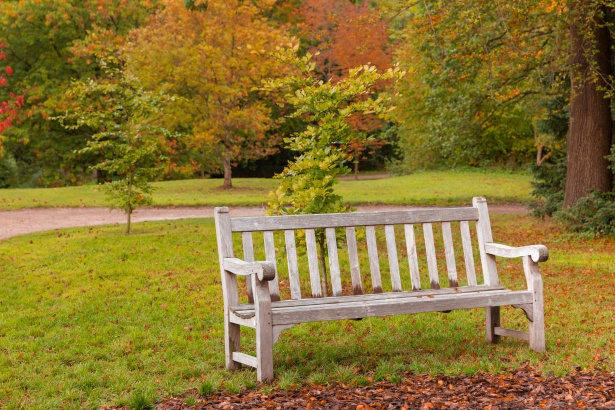 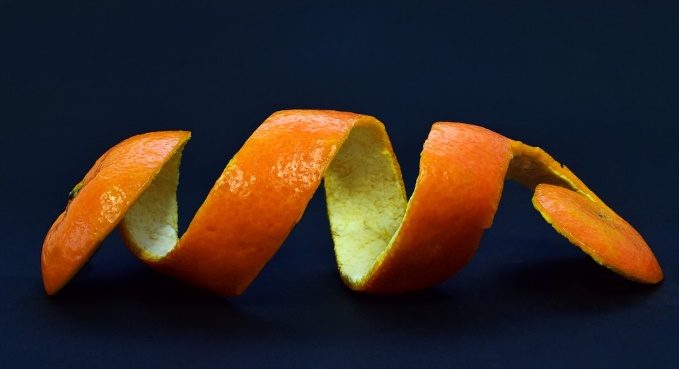 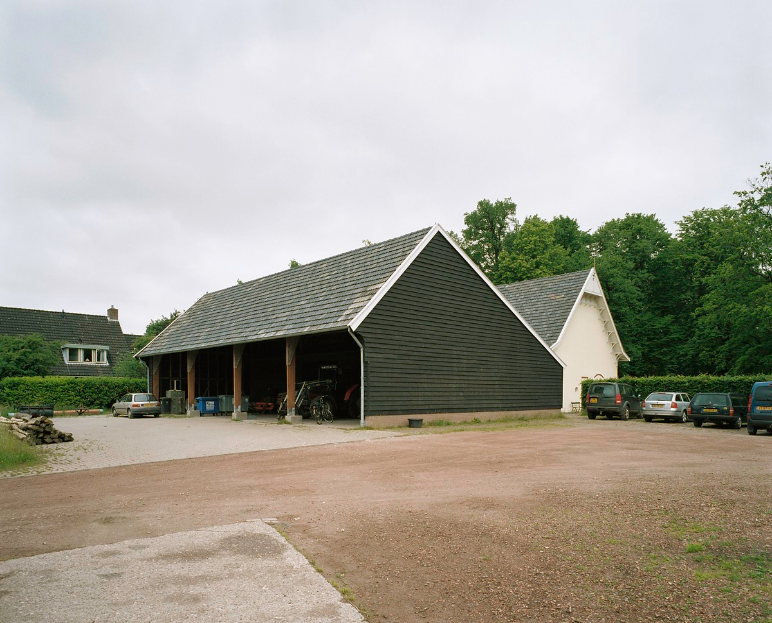 debankdeschildeschschuuuurr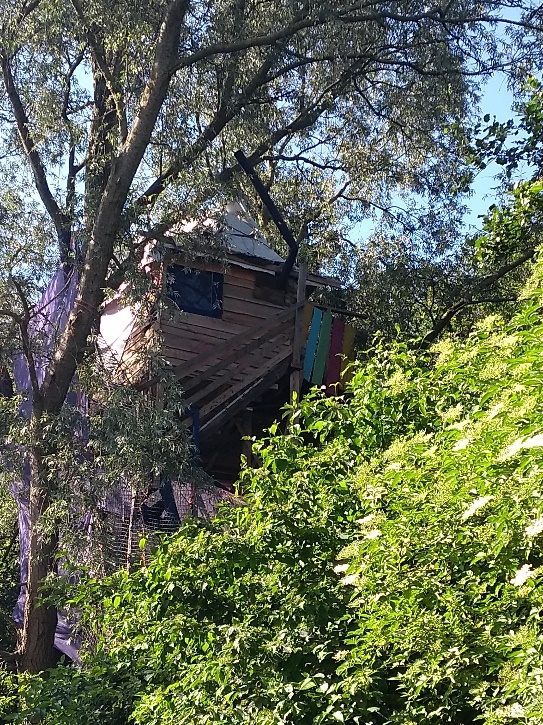 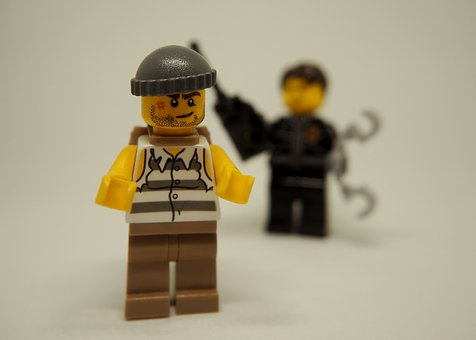 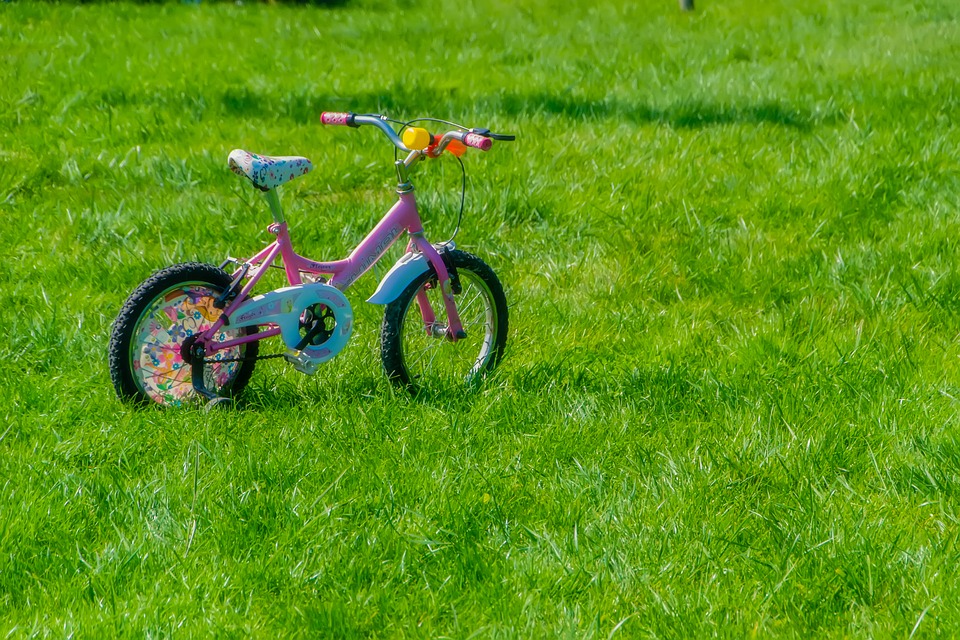 deboom-hutboom-hutboom-hutboom-hutdediefdefieietts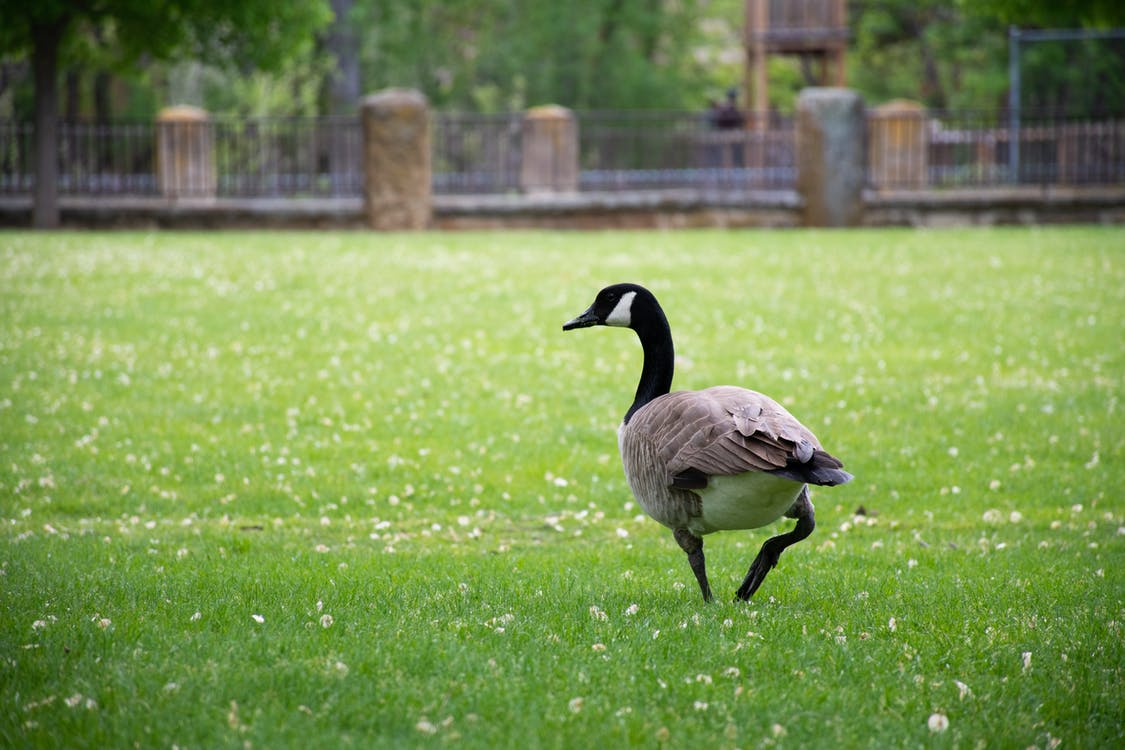 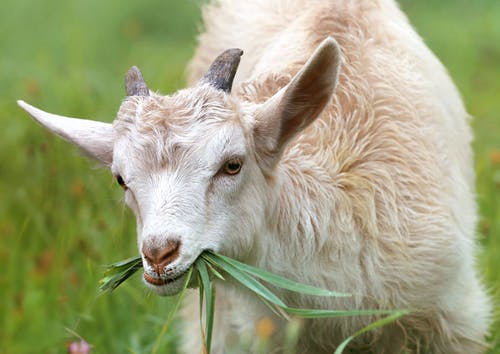 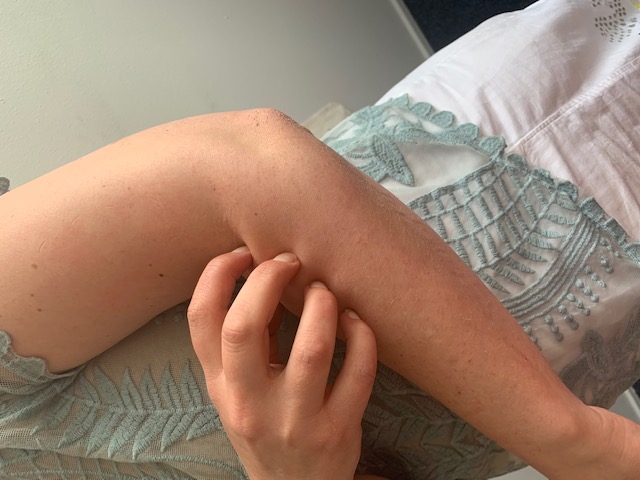 degansdeggeieittdejeuk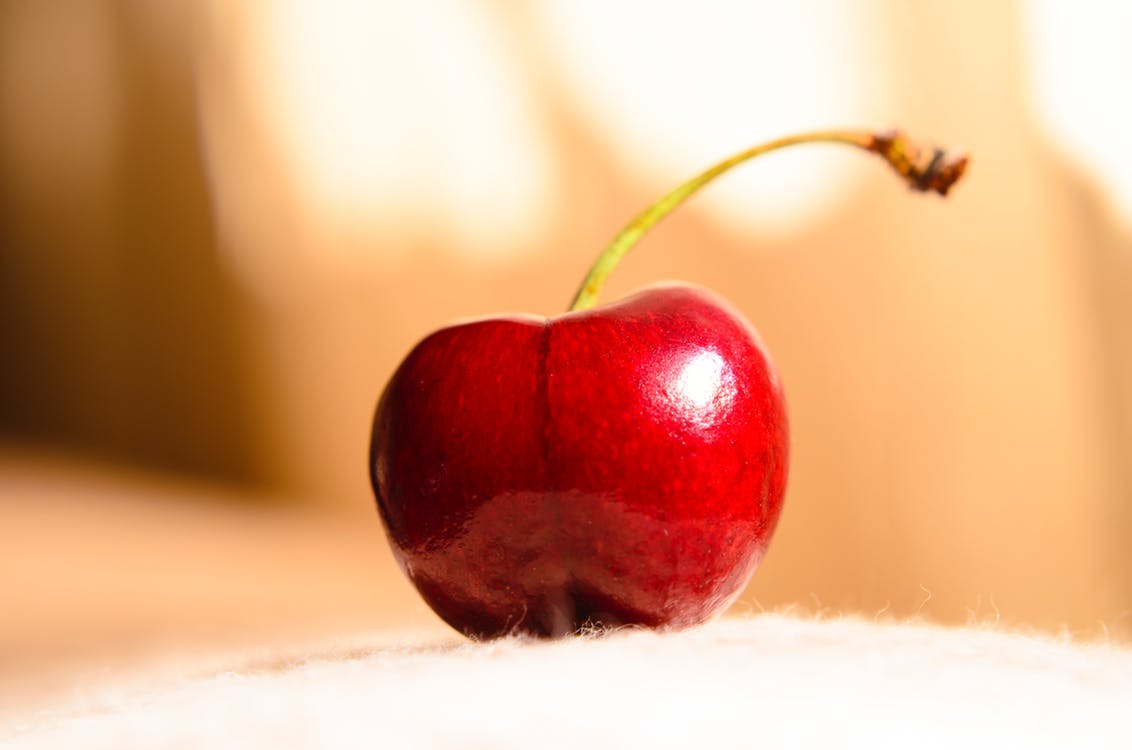 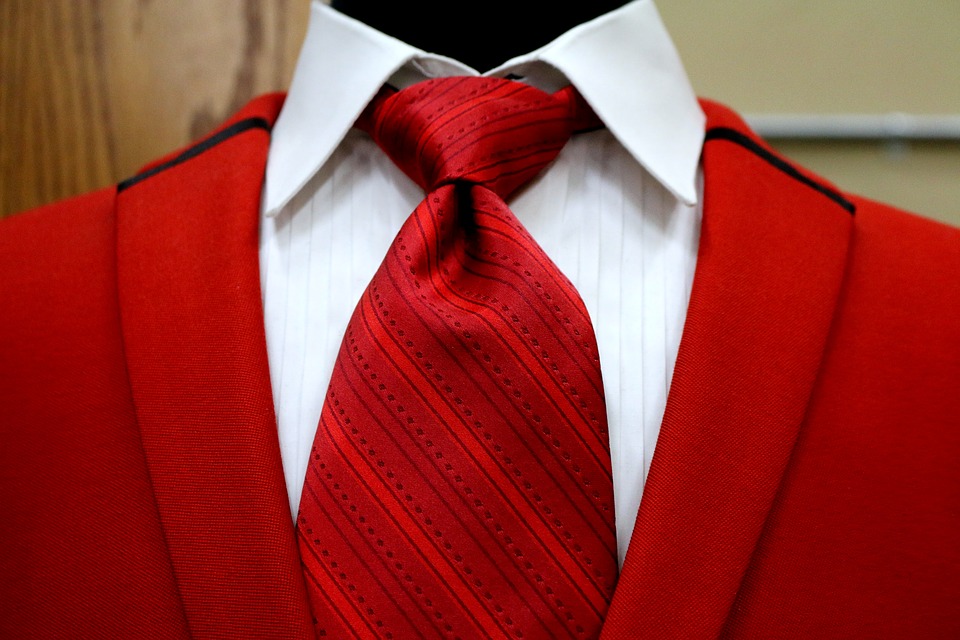 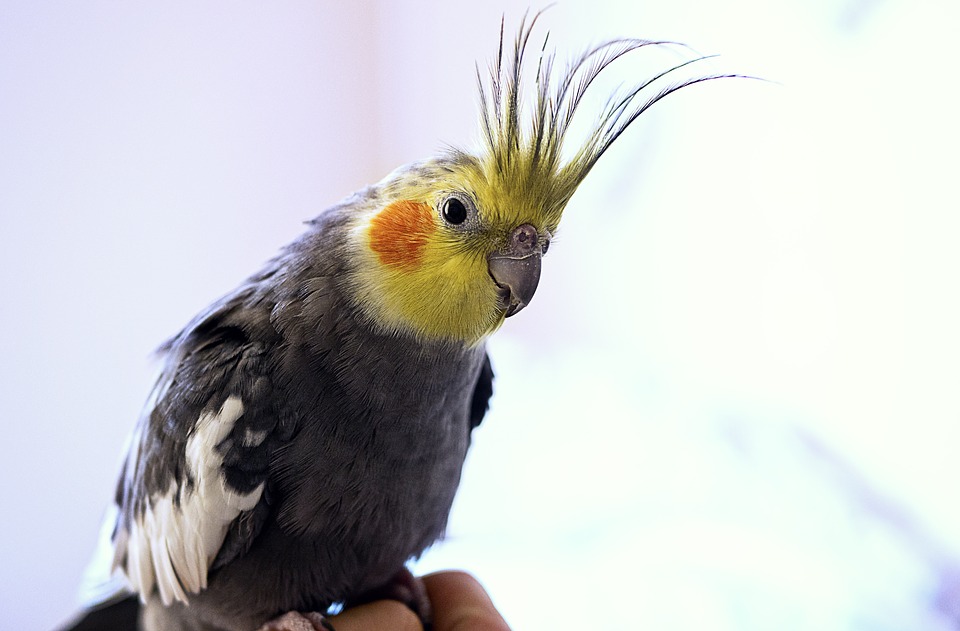 dekersdekrraaaagdekuif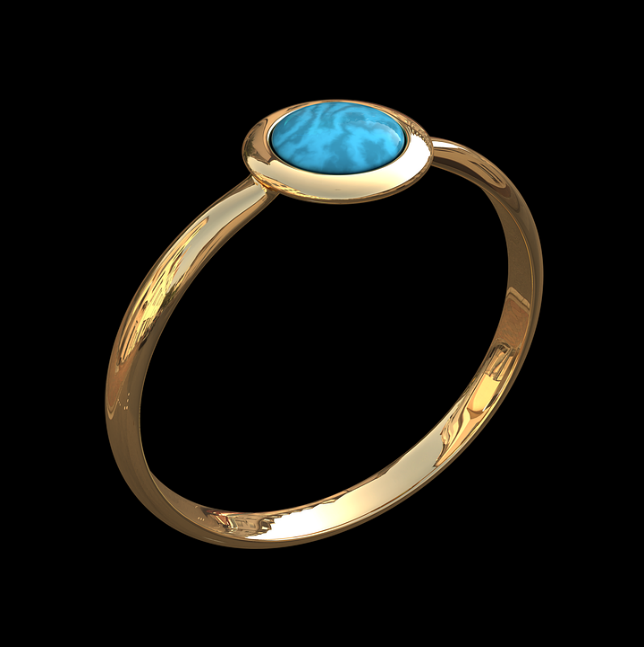 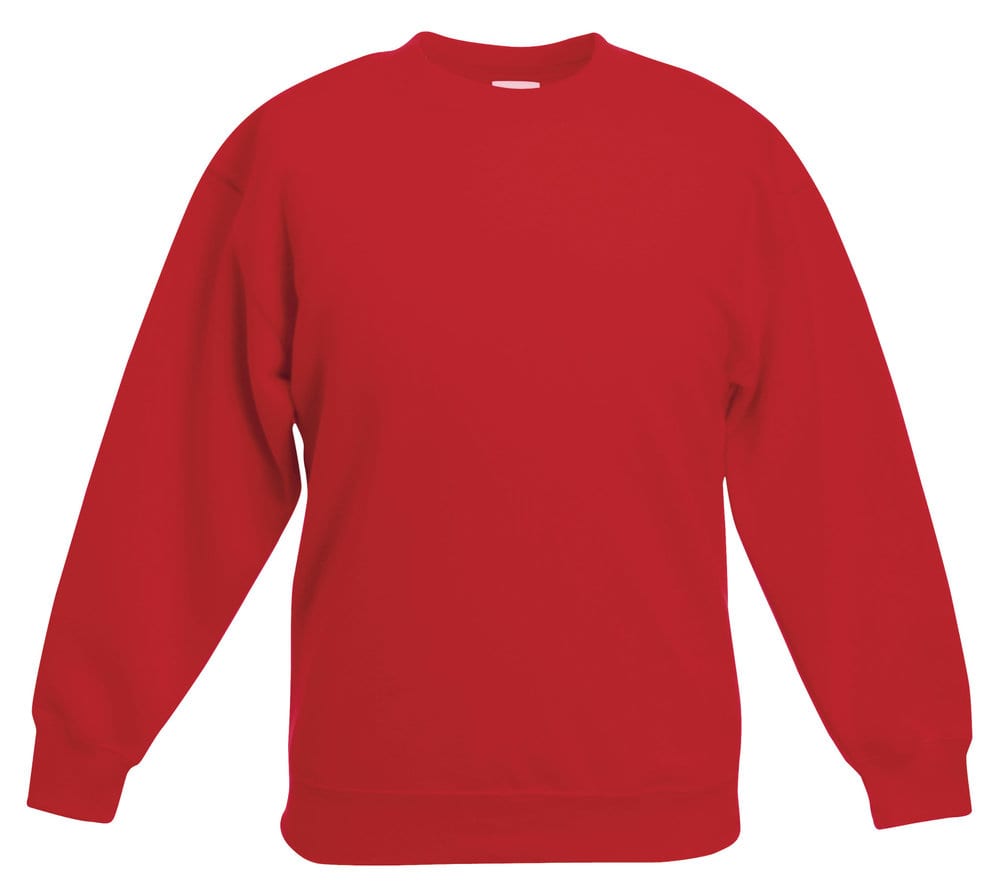 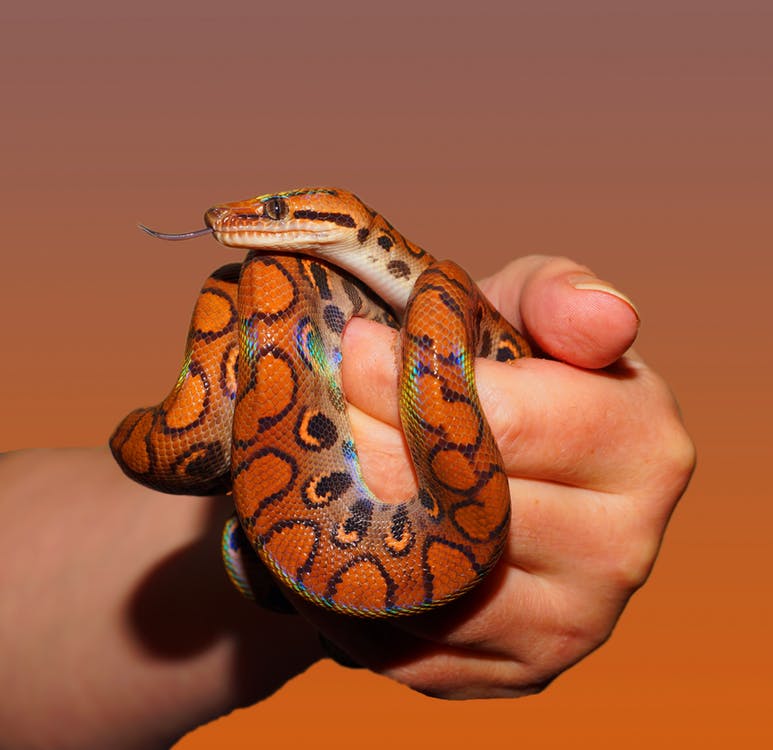 deringdemouwdesllaang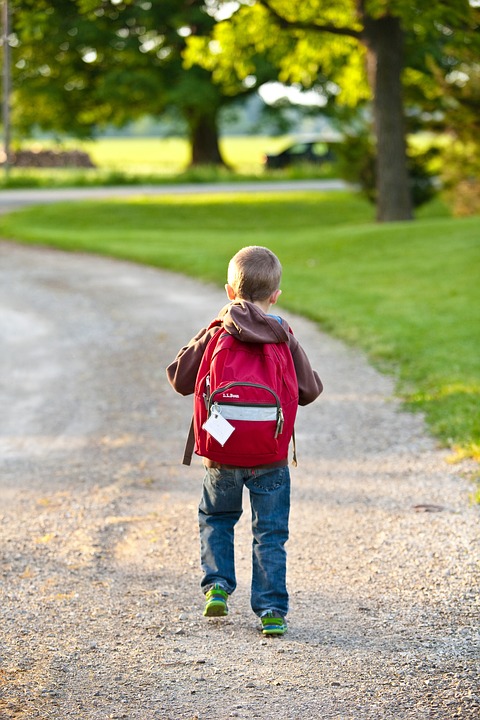 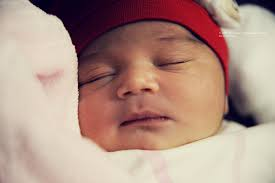 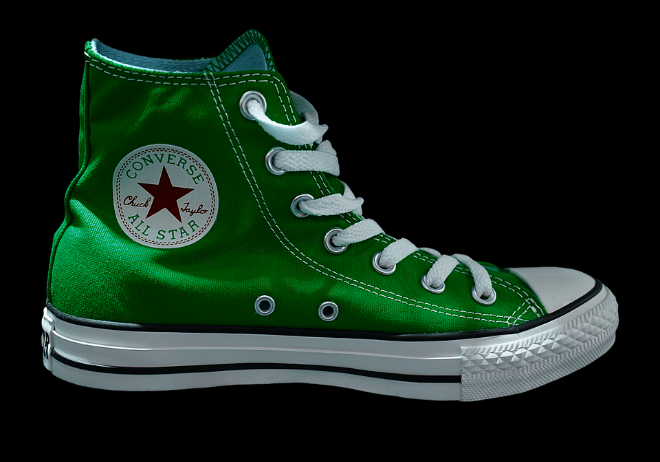 derug-zakrug-zakrug-zakdewangdeschschoeoenn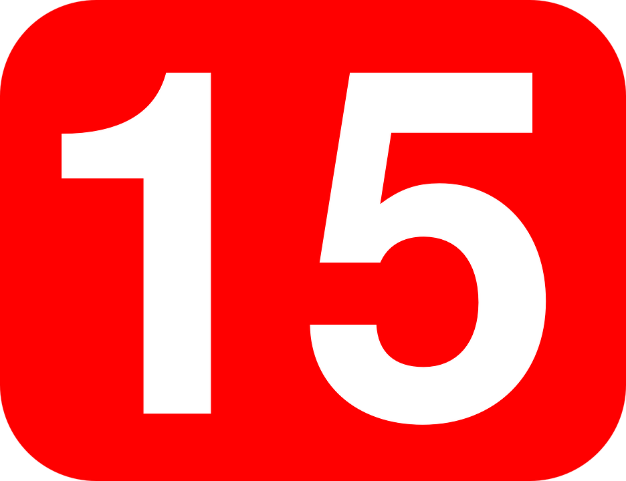 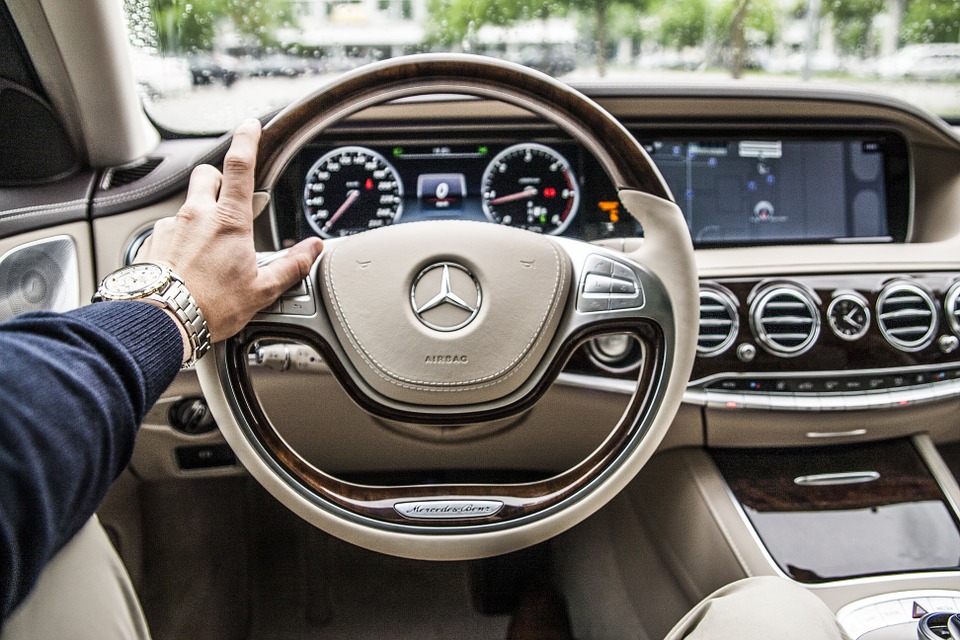 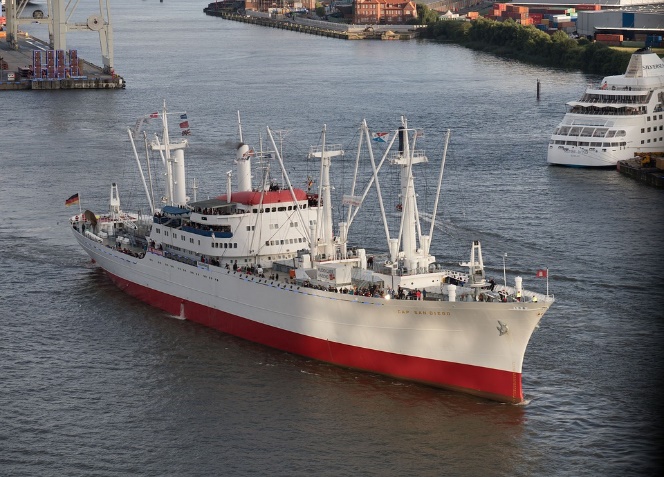 vijf-tienvijf-tienvijf-tienhetsttuuuuuurhetschip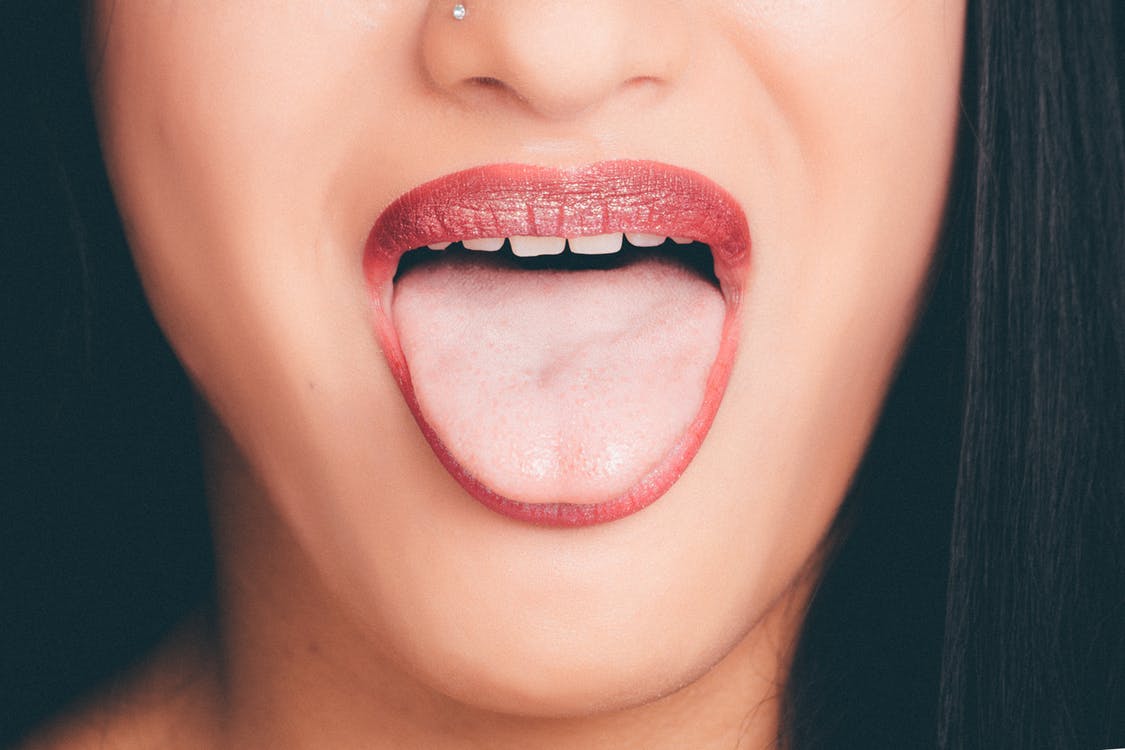 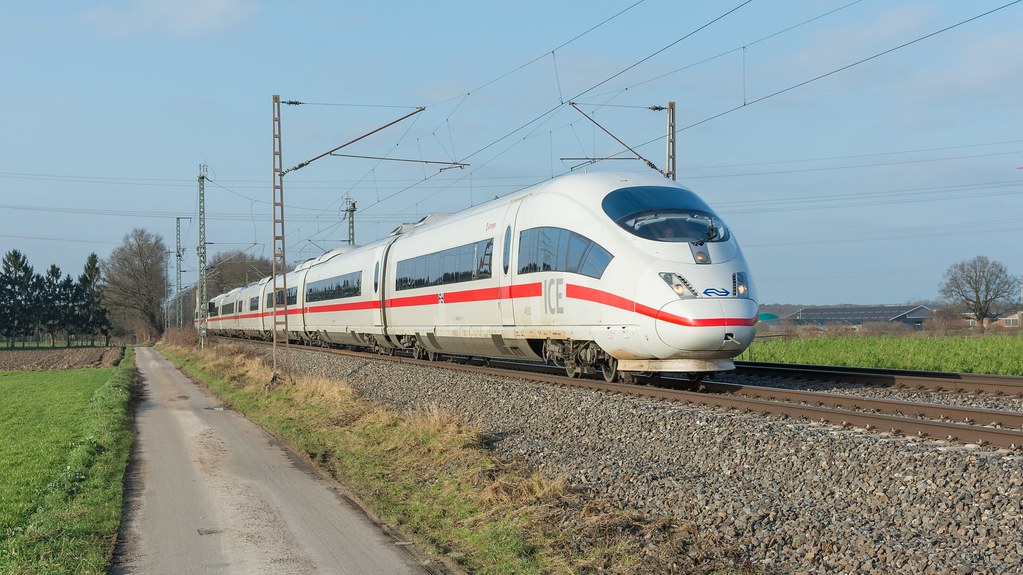 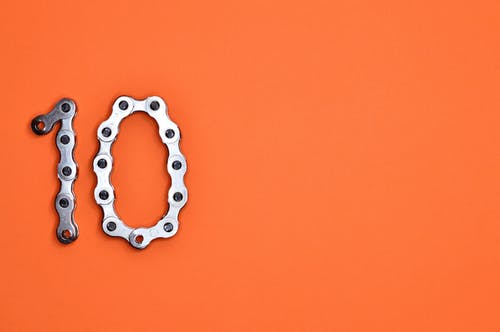 detongdettrreinntien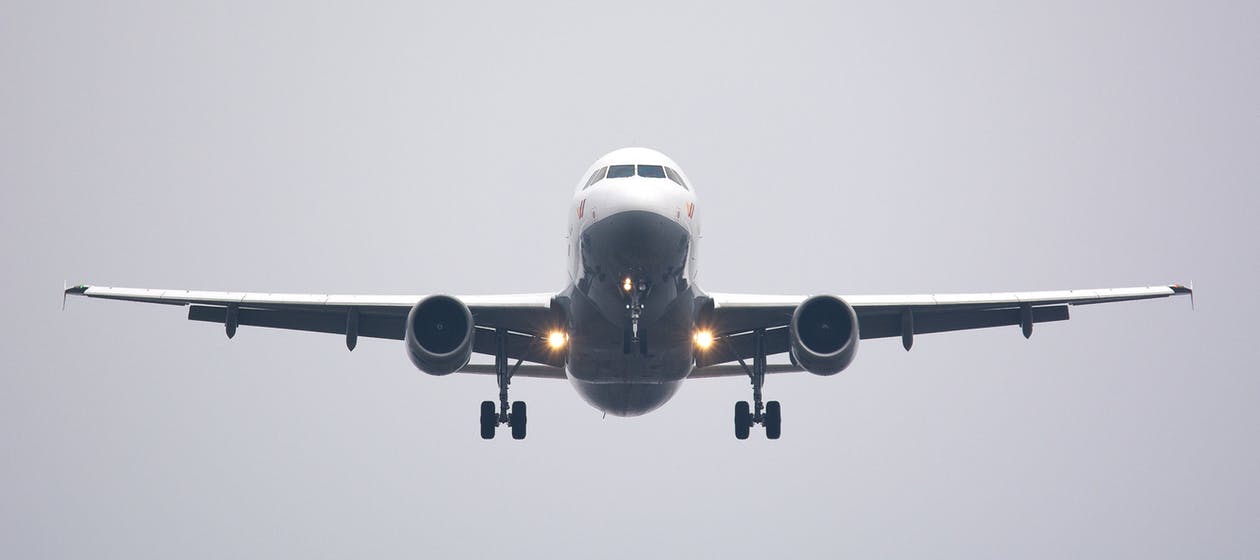 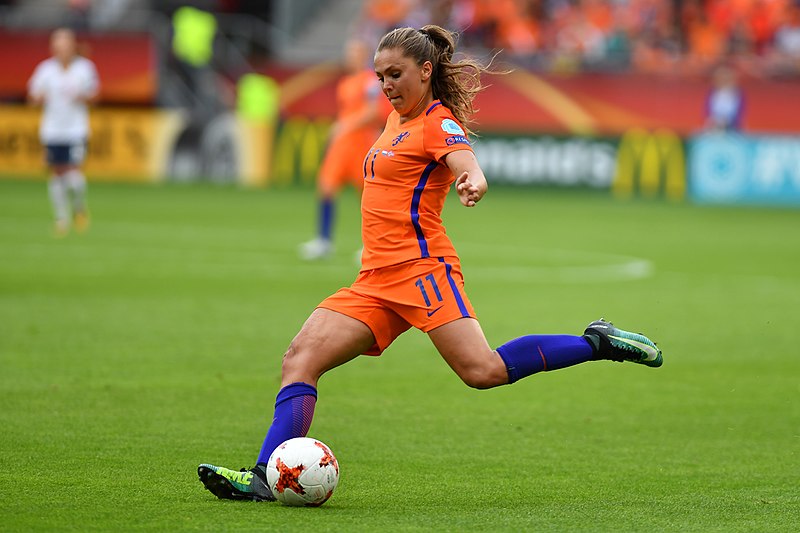 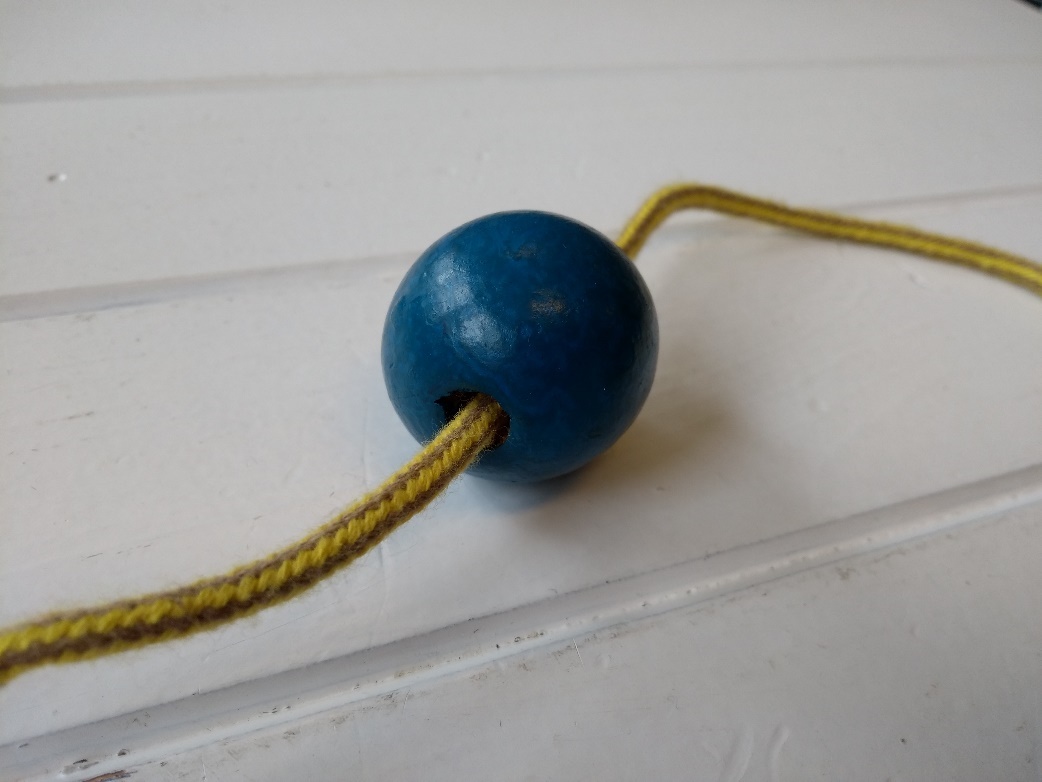 hetvlieg-tuigik voet-baldekrraaaaaal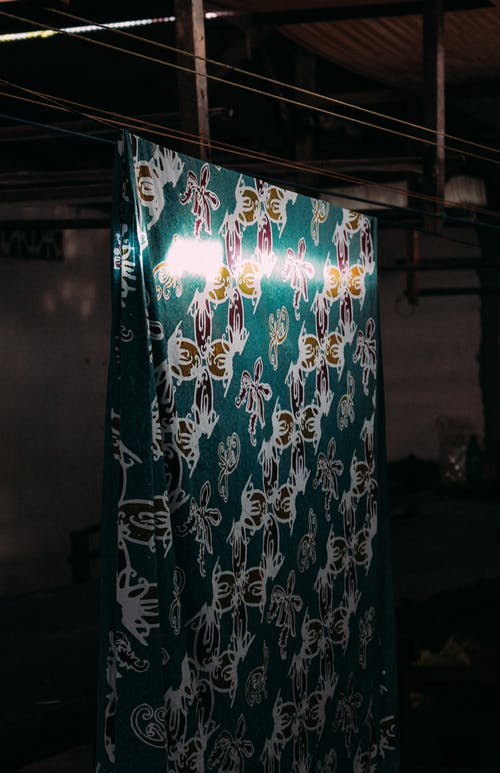 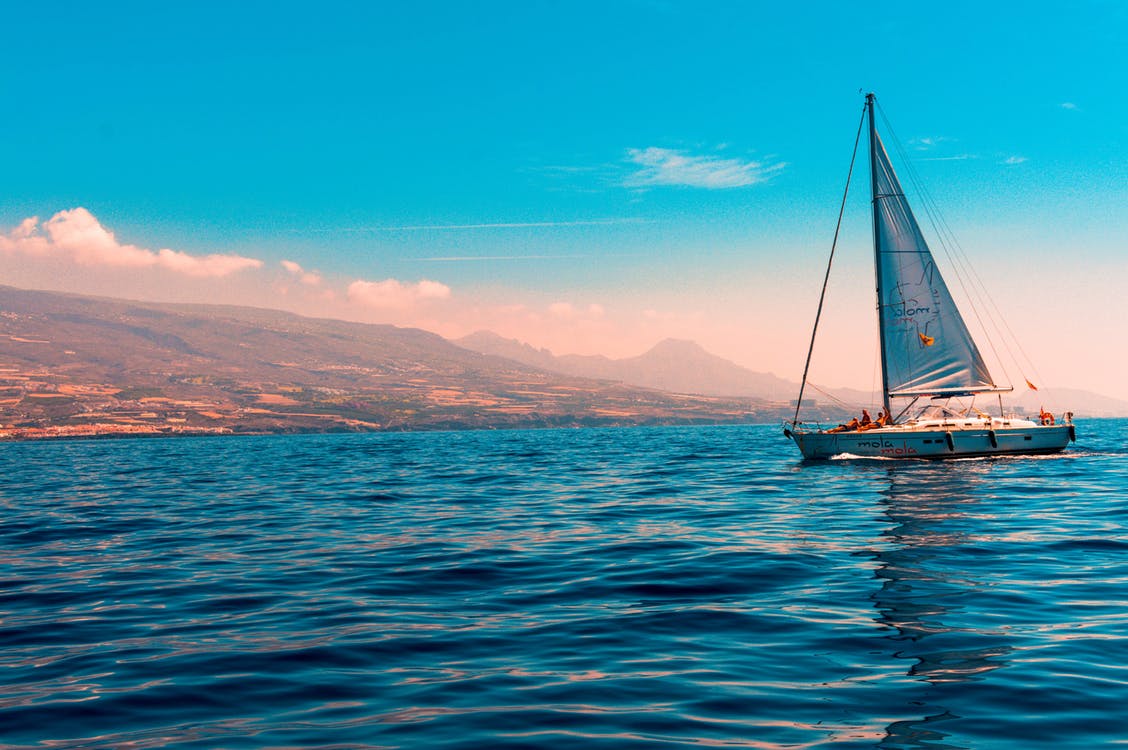 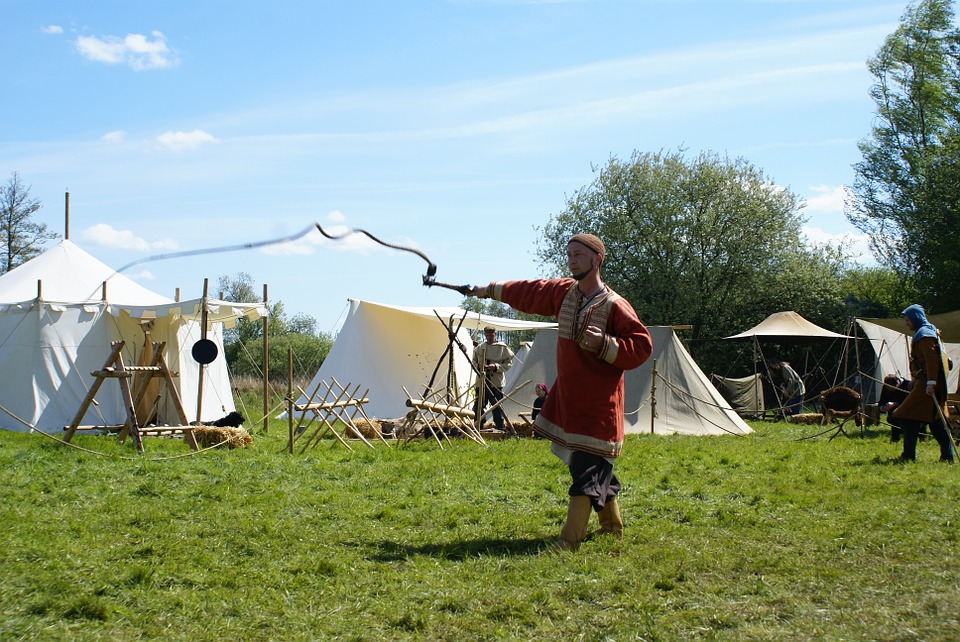 dewas-lijndezeil-bootdezzwweepp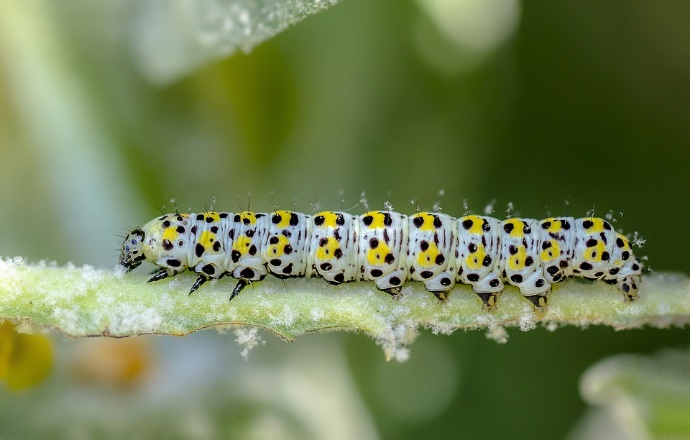 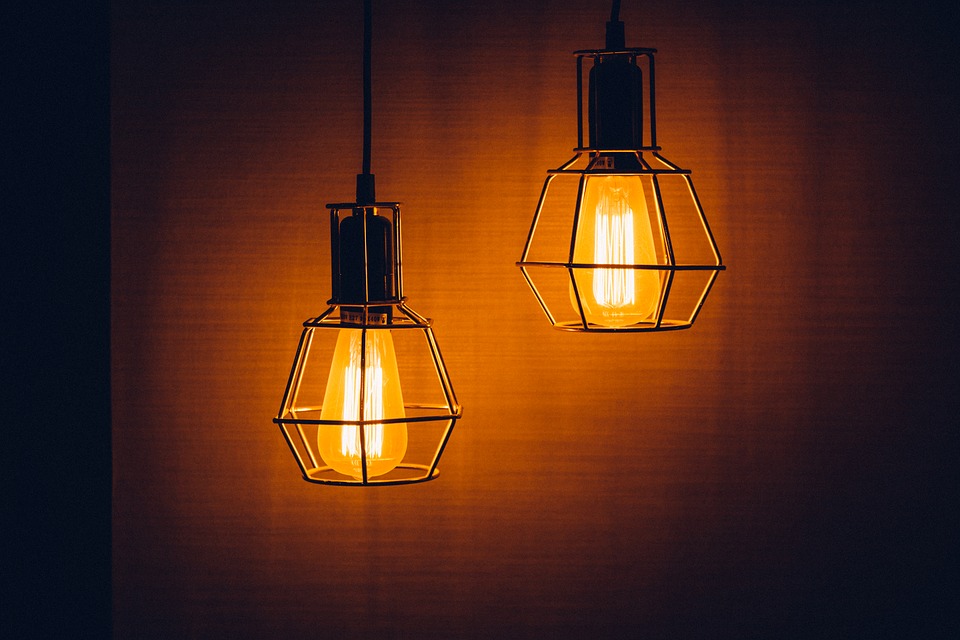 derupsdelaammp